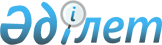 Об утверждении регламентов электронных государственных услуг в области охраны окружающей среды
					
			Утративший силу
			
			
		
					Приказ Министра охраны окружающей среды Республики Казахстан от 29 декабря 2012 года № 393-Ө. Зарегистрирован в Министерстве юстиции Республики Казахстан 11 марта 2013 года № 8368. Утратил силу приказом Министра энергетики Республики Казахстан от 22 мая 2015 года № 369.
      Сноска. Утратил силу приказом Министра энергетики РК от 22.05.2015  № 369 (вводится в действие по истечении десяти календарных дней после дня его первого официального опубликования).
      В соответствии с  пунктом 4 статьи 9-1 Закона Республики Казахстан от 27 ноября 2000 года "Об административных процедурах",  постановлением Правительства Республики Казахстан от 26 октября 2010 № 1116 "Об утверждении Типового регламента электронной государственной услуги" ПРИКАЗЫВАЮ:
      1. Утвердить прилагаемые регламенты электронных государственных услуг: 
      1) "Выдача разрешения на производство работ с использованием озоноразрушающих веществ, ремонт, монтаж, обслуживание оборудования, содержащего озоноразрушающие вещества" согласно  приложению 1; 
      2) "Выдача лицензии, выдача дубликатов лицензии на экспорт и импорт озоноразрушающих веществ и содержащей их продукции" согласно  приложению 2; 
      3) "Выдача лицензии, переоформление, выдача дубликатов лицензии на выполнение работ и оказание услуг в области охраны окружающей среды" согласно  приложению 3; 
      4) "Выдача экологических разрешений для объектов I категории" согласно  приложению 4; 
      5) "Регистрация паспортов опасных отходов" согласно  приложению 5;
      6) "Выдача заключений государственной экологической экспертизы для объектов I категории" согласно  приложению 6. 
      2. Признать утратившим силу  приказ Министра охраны окружающей среды Республики Казахстан от 4 сентября 2012 года № 275-Ө "Об утверждении регламентов государственных услуг в области охраны окружающей среды" (зарегистрированный в Министерстве юстиции Республики Казахстан за № 7933 от 28 сентября 2012 г.). 
      3. Комитету экологического регулирования и контроля обеспечить: 
      1) государственную регистрацию настоящего приказа в Министерстве юстиции Республики Казахстан; 
      2) официальное опубликование настоящего приказа в средствах массовой информации после его государственной регистрации в Министерстве юстиции Республики Казахстан; 
      3) опубликование настоящего приказа на официальном Интернет-ресурсе Министерства охраны окружающей среды Республики Казахстан. 
      4. Контроль за исполнением настоящего совместного приказа возложить на вице-министра охраны и окружающей среды Республики Казахстан Абдишева Б.Т.
      5. Настоящий приказ вводится в действие по истечении десяти календарных дней со дня его первого официального опубликования.
      "СОГЛАСОВАНО"
      Министр транспорта и коммуникаций
      Республики Казахстан
      _________________ А.Жумагалиев
      15 февраля 2013 год Регламент электронной государственной услуги
"Выдача разрешения на производство работ с использованием
озоноразрушающих веществ, ремонт, монтаж, обслуживание
оборудования, содержащего озоноразрушающие вещества"
1. Общие положения
      1. Электронная государственная услуга "Выдача разрешения на производство работ с использованием озоноразрушающих веществ, ремонт, монтаж, обслуживание оборудования, содержащего озоноразрушающие вещества" (далее – услуга) оказывается Комитетом экологического регулирования и контроля Министерства охраны окружающей среды Республики Казахстан (далее – услугодатель), через центры обслуживания населения (далее – Центры), а также через веб-портал "электронного правительства" по адресу: www.e.gov.kz и веб-портал "Е-лицензирование" по адресу: www.elicense.kz.
      2. Услуга оказывается на основании  Стандарта государственной услуги "Выдача разрешения на производство работ с использованием озоноразрушающих веществ, ремонт, монтаж, обслуживание оборудования, содержащего озоноразрушающие вещества", утвержденного постановлением Правительства Республики Казахстан от 8 августа 2012 года № 1033 
      (далее – Стандарт).
      3. Степень автоматизации услуги: частично автоматизированная.
      4. Вид оказания услуги: транзакционная.
      5. Понятия и сокращения, используемые в настоящем Регламенте:
      1) АРМ – автоматизированное рабочее место;
      2) информационная система – система, предназначенная для хранения, обработки, поиска, распространения, передачи и предоставления информации с применением аппаратно–программного комплекса (далее – ИС);
      3) ЕНИС – Единая нотариальная информационная система;
      4)  бизнес-идентификационный номер – уникальный номер формируемый для юридического лица (филиала и представительства) и индивидуального предпринимателя, осуществляющего деятельность в виде совместного предпринимательства (далее – БИН);
      5) веб-портал "Е-лицензирование" – информационная система, содержащая сведения о выданных, переоформленных, приостановленных, возобновленных и прекративших действие лицензиях, а также филиалах, представительствах (объектах, пунктах, участках) лицензиата, осуществляющих лицензируемый вид (подвид) деятельности, которая централизованно формирует идентификационный номер лицензий, выдаваемых лицензиарами (далее – ИС ГБД "Е-лицензирование");
      6) государственная  база данных "Физические лица" – информационная система, предназначенная для автоматизированного сбора, хранения и обработки информации, создания Национального реестра индивидуальных идентификационных номеров с целью внедрения единой идентификации физических лиц в Республике Казахстан и предоставления о них актуальных и достоверных сведений органам государственного управления и прочим субъектам в рамках их полномочий (далее – ГБД ФЛ);
      7)  индивидуальный идентификационный номер – уникальный номер, формируемый для физического лица, в том числе индивидуального предпринимателя, осуществляющего деятельность в виде предпринимательства (далее – ИИН);
      8) государственная  база данных "Юридические лица" – информационная система, предназначенная для автоматизированного сбора, хранения и обработки информации, создания Национального реестра бизнес-идентификационных номеров с целью внедрения единой идентификации юридических лиц в Республике Казахстан и предоставления о них актуальных и достоверных сведений органам государственного управления и прочим субъектам в рамках их полномочий (далее – ГБД ЮЛ);
      9) информационная система центров обслуживания населения Республики Казахстан – информационная система, предназначенная для автоматизации процесса предоставления услуг населению (физическим и юридическим лицам) через центры обслуживания населения Республики Казахстан (далее – ИС ЦОН);
      10) структурно-функциональные единицы – перечень структурных подразделений государственных органов, учреждений и информационные системы, которые участвуют в процессе оказания услуги (далее - СФЕ);
      11) электронная государственная услуга – государственная услуга, оказываемая в электронной форме с применением информационных технологий;
      12) пользователь – субъект (потребитель, услугодатель), обращающийся к информационной системе за получением необходимых ему электронных информационных ресурсов и пользующийся ими;
      13) потребитель – физическое или юридическое лицо, которому оказывается электронная государственная услуга;
      14)  транзакционная услуга – услуга по предоставлению пользователям электронных информационных ресурсов, требующая взаимного обмена информацией с применением электронной цифровой подписи;
      15) шлюз "электронного правительства" – информационная система, предназначенная для интеграции информационных систем "электронного правительства" в рамках реализации электронных услуг (далее – ШЭП);
      16) веб-портал "электронного правительства" – информационная система, представляющая собой единое окно доступа ко всей консолидированной правительственной информации, включая нормативную правовую базу, и к электронным государственным услугам (далее – ПЭП);
      17)  электронная цифровая подпись — набор электронных цифровых символов, созданный средствами электронной цифровой подписи и подтверждающий достоверность электронного документа, его принадлежность и неизменность содержания (далее – ЭЦП);
      18)  электронный документ – документ, в котором информация представлена в электронно–цифровой форме и удостоверена посредством электронной цифровой подписи;
      19) электронное  разрешение – разрешение в форме электронного документа, оформляемое и выдаваемое с использованием информационных технологий, равнозначное разрешению на бумажном носителе. 2. Порядок деятельности услугодателя по оказанию
электронной государственной услуги
      6. Пошаговые действия и решения через ПЭП ( диаграмма № 1 функционального взаимодействия при оказании электронной государственной услуги) приведены в приложении 1 к настоящему Регламенту:
      1) потребитель осуществляет регистрацию на ПЭП с помощью своего регистрационного свидетельства ЭЦП, которое хранится в интернет-браузере компьютера потребителя (осуществляется для незарегистрированных потребителей на ПЭП);
      2) процесс 1 – прикрепление в интернет-браузер компьютера потребителя регистрационного свидетельства ЭЦП, процесс ввода потребителем пароля (процесс авторизации) на ПЭП для получения государственной услуги;
      3) условие 1 – проверка на ПЭП подлинности данных о зарегистрированном потребителе через логин (ИИН/БИН) и пароль;
      4) процесс 2 – формирование ПЭП сообщения об отказе в авторизации в связи с имеющимися нарушениями в данных потребителя;
      5) процесс 3 – выбор потребителем услуги в ИС ГБД 
      "Е-лицензирование", указанной в настоящем Регламенте, вывод на экран формы запроса для оказания услуги и заполнение потребителем формы (ввод данных) с учетом ее структуры и форматных требований, прикреплением к форме запроса необходимых документов в электронном виде;
      6) процесс 4 – выбор потребителем регистрационного свидетельства ЭЦП для удостоверения (подписания) запроса;
      7) условие 2 – проверка на ПЭП срока действия регистрационного свидетельства ЭЦП и отсутствия в списке отозванных (аннулированных) регистрационных свидетельств, а также соответствия идентификационных данных между ИИН/БИН указанным в запросе, и ИИН/БИН указанным в регистрационном свидетельстве ЭЦП);
      8) процесс 5 – формирование сообщения об отказе в запрашиваемой услуге в связи с не подтверждением подлинности ЭЦП потребителя;
      9) процесс 6 – удостоверение (подписание) посредством ЭЦП потребителя заполненной формы (введенных данных) запроса на оказание услуги;
      10) процесс 7 – регистрация электронного документа (запроса потребителя) в ИС ГБД "Е-лицензирование" и обработка запроса в ИС ГБД "Е-лицензирование";
      11) условие 3 – проверка услугодателем соответствия потребителя квалификационным требованиям и основаниям для выдачи разрешения;
      12) процесс 8 – формирование сообщения об отказе в запрашиваемой услуге в связи с имеющимися нарушениями в данных потребителя в ИС ГБД "Е-лицензирование"; 
      13) процесс 9 – получение потребителем результата услуги (разрешения), сформированной ИС ГБД "Е-лицензирование". Электронный документ формируется с использованием ЭЦП уполномоченного лица услугодателя.
      7. Пошаговые действия и решения через услугодателя ( диаграмма № 2 функционального взаимодействия при оказании услуги) приведены в приложении 1 к настоящему Регламенту:
      1) процесс 1 – ввод сотрудником услугодателя логина и пароля (процесс авторизации) в ИС ГБД "Е-лицензирование" для оказания государственной услуги;
      2) условие 1 – проверка в ИС ГБД "Е-лицензирование" подлинности данных о зарегистрированном сотруднике услугодателя через логин и пароль;
      3) процесс 2 – формирование ИС ГБД "Е-лицензирование" сообщения об отказе в авторизации в связи с имеющимися нарушениями в данных сотрудника услугодателя;
      4) процесс 3 – выбор сотрудником услугодателя услуги, указанной в настоящем Регламенте, вывод на экран формы запроса для оказания услуги и ввод сотрудником услугодателя данных потребителя;
      5) процесс 4 – направление запроса через ШЭП в ГБД ФЛ/ГБД ЮЛ о данных потребителя, о данных доверенности представителя потребителя в ЕНИС;
      6) условие 2 – проверка наличия данных потребителя в ГБД ФЛ/ГБД ЮЛ, данных доверенности в ЕНИС;
      7) процесс 5 – формирование сообщения о невозможности получения данных в связи с отсутствием данных потребителя в ГБД ФЛ/ГБД ЮЛ, данных доверенности в ЕНИС;
      8) процесс 6 – заполнение формы запроса в части отметки о наличии документов в бумажной форме и сканирование сотрудником услугодателя необходимых документов в соответствии с  пунктом 11 Стандарта, предоставленных потребителем, и прикрепление их к форме запроса;
      9) процесс 7 – регистрация запроса в ИС ГБД "Е-лицензирование" и обработка услуги в ИС ГБД "Е-лицензирование";
      10) условие 3 – проверка услугодателем соответствия потребителя квалификационным требованиям и основаниям для выдачи разрешения;
      11) процесс 8 – формирование сообщения об отказе в запрашиваемой услуге в связи с имеющимися нарушениями в данных потребителя в ИС ГБД "Е-лицензирование"; 
      12) процесс 9 – получение потребителем результата услуги (разрешения) сформированной ИС ГБД "Е-лицензирование". Электронный документ формируется с использованием ЭЦП уполномоченного лица услугодателя.
      8. Пошаговые действия и решения оператора Центра через АРМ ИС ЦОН ( диаграмма № 3 функционального взаимодействия при оказании услуги) приведены в приложении 1 к настоящему Регламенту:
      1) процесс 1 – ввод оператора Центра в АРМ ИС ЦОН логина и пароля (процесс авторизации) для оказания услуги;
      2) процесс 2 – выбор оператором Центра услуги, указанной в настоящем Регламенте, вывод на экран формы запроса для оказания услуги и ввод оператором Центра данных потребителя;
      3) процесс 3 – направление запроса через ШЭП в ГБД ФЛ/ГБД ЮЛ о данных потребителя, о данных доверенности представителя потребителя;
      4) условие 1 – проверка наличия данных потребителя в ГБД ФЛ/ГБД ЮЛ, данных доверенности в ЕНИС;
      5) процесс 4 – формирование сообщения о невозможности получения данных в связи с отсутствием данных потребителя в ГБД ФЛ/ГБД ЮЛ, данных доверенности в ЕНИС;
      6) процесс 5 – заполнение оператором Центра формы запроса в части отметки о наличии документов в бумажной форме и сканирование документов, предоставленных потребителем, прикрепление их к форме запроса и удостоверение посредством ЭЦП заполненной формы (введенных данных) запроса на оказание услуги; 
      7) процесс 6 – направление электронного документа (запроса потребителя) удостоверенного (подписанного) ЭЦП оператора Центра через ШЭП в ИС ГБД "Е-лицензирование";
      8) процесс 7 – регистрация электронного документа в ИС ГБД "Е-лицензирование";
      9) условие 2 – проверка (обработка) услугодателем соответствия приложенных потребителем документов, указанных в  пункте 11 Стандарта и основаниям для оказания услуги;
      10) процесс 8 – формирование сообщения об отказе в запрашиваемой услуге в связи с имеющимися нарушениями в документах потребителя в ИС ГБД "Е-лицензирование";
      11) процесс 9 – получение потребителем через оператора Центра результата услуги (разрешение) сформированной ИС ГБД "Е-лицензирование".
      9. Формы заполнения запроса и ответа на услугу приведены на веб-портале "Е-лицензирование" www.elicense.kz.
      10. Способ проверки потребителем статуса исполнения запроса по электронной государственной услуге: на портале "электронного правительства" в разделе "История получения услуг", а также при обращении к услугодателю.
      11. Необходимую информацию и консультацию по оказанию услуги можно получить по телефону саll–центра: (1414). 3. Описание порядка взаимодействия в процессе оказания
электронной государственной услуги
      12. СФЕ, которые участвуют в процессе оказания услуги:
      1) ПЭП;
      2) ШЭП;
      3) ИС ГБД "Е-лицензирование";
      4) ГБД ФЛ/ГБД ЮЛ;
      5) ЕНИС;
      6) АРМ ИС ЦОН; 
      7) услугодатель.
      13. Диаграмма, отражающая взаимосвязь между логической последовательностью действий (в процессе оказания услуги) в соответствии с их описаниями, приведена в  приложении 1 к настоящему Регламенту.
      14. Текстовое табличное описание последовательности действий (процедур, функций, операций) с указанием срока выполнения каждого действия приведены в  приложении 2 к настоящему Регламенту.
      15. Результаты оказания услуги потребителям измеряются показателями качества и доступности в соответствии с  приложением 3 к настоящему Регламенту.
      16. Требования, предъявляемые к процессу оказания услуги потребителям:
      1) конфиденциальность (защита от несанкционированного получения информации);
      2) целостность (защита от несанкционированного изменения информации);
      3) доступность (защита от несанкционированного удержания информации и ресурсов).
      17. Техническое условие оказания услуги:
      1) выход в Интернет;
      2) наличие ИИН/БИН у лица, которому выдается разрешение;
      3) авторизация на ПЭП;
      4) наличие у пользователя ЭЦП. Диаграмма № 1 функционального взаимодействия при
оказании электронной государственной услуги через ПЭП  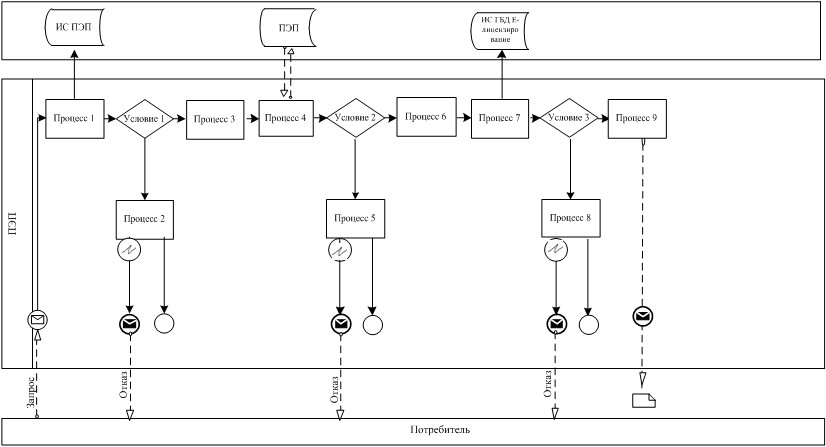  Диаграмма № 2 функционального взаимодействия
при оказании электронной государственной
услуги через услугодателя  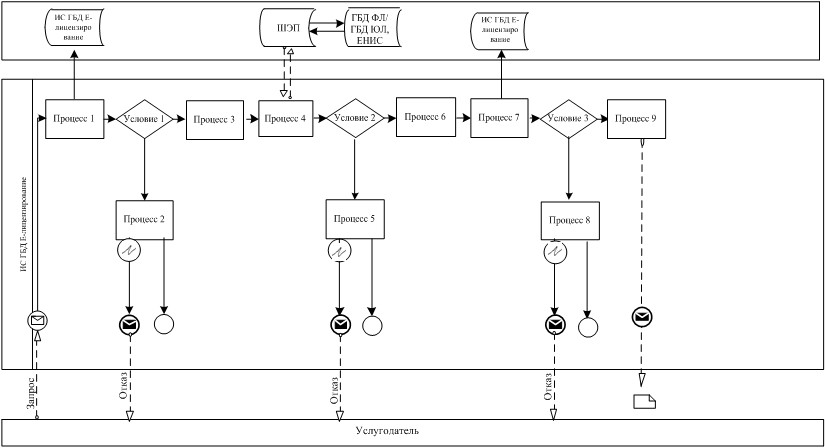  Диаграмма № 3 функционального взаимодействия
при оказании электронной государственной
услуги через ИС ЦОН  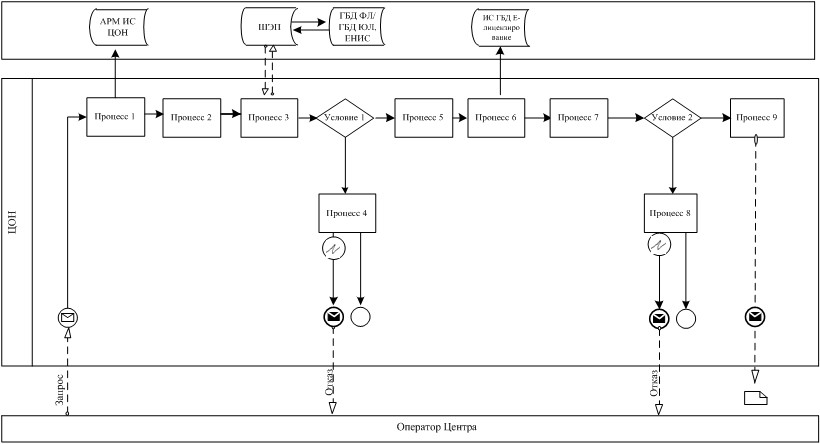  Условные обозначения:  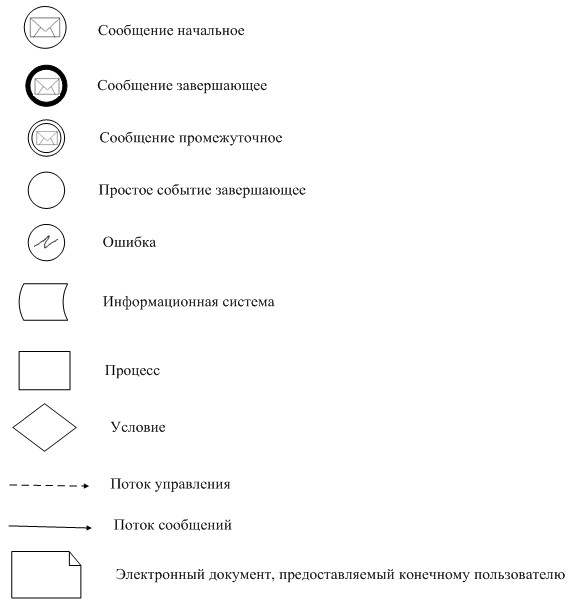  Таблица 1. Описание действий СФЕ через ПЭП Таблица 2. Описание действий СФЕ через услугодателя Таблица 3. Описание действий СФЕ через ЦОН Форма анкеты для определения показателей
электронной государственной услуги:
"качество" и "доступность"
                   ____________________________________________________
                                 (наименование услуги)
      1. Удовлетворены ли Вы качеством процесса и результатом оказания электронной государственной услуги?
      1) не удовлетворен;
      2) частично удовлетворен;
      3) удовлетворен.
      2. Удовлетворены ли Вы качеством информации о порядке оказания электронной государственной услуги?
      1) не удовлетворен;
      2) частично удовлетворен;
      3) удовлетворен. Регламент электронной государственной услуги
"Выдача лицензии, выдача дубликатов лицензии на экспорт и
импорт озоноразрушающих веществ и содержащей их продукции"
1. Общие положения
      1. Электронная государственная услуга "Выдача лицензии, выдача дубликатов лицензии на экспорт и импорт озоноразрушающих веществ и содержащей их продукции" (далее – услуга) оказывается Комитетом экологического регулирования и контроля Министерства охраны окружающей среды Республики Казахстан (далее – услугодатель), через центры обслуживания населения (далее – центры), а также через веб-портал "электронного правительства" по адресу: www.e.gov.kz и веб-портал "Е-лицензирование" по адресу: www.elicense.kz.
      2. Услуга оказывается на основании  Стандарта государственной услуги "Выдача лицензии, выдача дубликатов лицензии на экспорт и импорт озоноразрушающих веществ и содержащей их продукции", утвержденного постановлением Правительства Республики Казахстан от 8 августа 2012 года № 1033 (далее – Стандарт).
      3. Степень автоматизации услуги: частично автоматизированная.
      4. Вид оказания услуги: транзакционная.
      5. Понятия и сокращения, используемые в настоящем Регламенте:
      1) АРМ – автоматизированное рабочее место;
      2) информационная система – система, предназначенная для хранения, обработки, поиска, распространения, передачи и предоставления информации с применением аппаратно–программного комплекса (далее – ИС);
      3) ЕНИС – Единая нотариальная информационная система;
      4)  бизнес-идентификационный номер – уникальный номер формируемый для юридического лица (филиала и представительства) и индивидуального предпринимателя, осуществляющего деятельность в виде совместного предпринимательства (далее – БИН);
      5) веб-портал "Е-лицензирование" – информационная система, содержащая сведения о выданных, переоформленных, приостановленных, возобновленных и прекративших действие лицензиях, а также филиалах, представительствах (объектах, пунктах, участках) лицензиата, осуществляющих лицензируемый вид (подвид) деятельности, которая централизованно формирует идентификационный номер лицензий, выдаваемых лицензиарами (далее – ИС ГБД "Е-лицензирование");
      6) государственная  база данных "Физические лица" – информационная система, предназначенная для автоматизированного сбора, хранения и обработки информации, создания Национального реестра индивидуальных идентификационных номеров с целью внедрения единой идентификации физических лиц в Республике Казахстан и предоставления о них актуальных и достоверных сведений органам государственного управления и прочим субъектам в рамках их полномочий (далее – ГБД ФЛ);
      7)  индивидуальный идентификационный номер – уникальный номер, формируемый для физического лица, в том числе индивидуального предпринимателя, осуществляющего деятельность в виде предпринимательства (далее – ИИН);
      8) государственная  база данных "Юридические лица" - информационная система, предназначенная для автоматизированного сбора, хранения и обработки информации, создания Национального реестра бизнес-идентификационных номеров с целью внедрения единой идентификации юридических лиц в Республике Казахстан и предоставления о них актуальных и достоверных сведений органам государственного управления и прочим субъектам в рамках их полномочий (далее – ГБД ЮЛ);
      9) информационная система центров обслуживания населения Республики Казахстан – информационная система, предназначенная для автоматизации процесса предоставления услуг населению (физическим и юридическим лицам) через центры обслуживания населения Республики Казахстан (далее – ИС ЦОН);
      10) Структурно-функциональные единицы (далее - СФЕ) перечень структурных подразделений государственных органов, учреждений и информационные системы, которые участвуют в процессе оказания услуги;
      11) электронная государственная услуга – государственная услуга, оказываемая в электронной форме с применением информационных технологий;
      12) пользователь – субъект (потребитель, услугодатель), обращающийся к информационной системе за получением необходимых ему электронных информационных ресурсов и пользующийся ими;
      13) потребитель – физическое или юридическое лицо, которому оказывается электронная государственная услуга;
      14)  транзакционная услуга – услуга по предоставлению пользователям электронных информационных ресурсов, требующая взаимного обмена информацией с применением электронной цифровой подписи;
      15) шлюз "электронного правительства" – информационная система, предназначенная для интеграции информационных систем "электронного правительства" в рамках реализации электронных услуг (далее – ШЭП);
      16) веб-портал "электронного правительства" – информационная система, представляющая собой единое окно доступа ко всей консолидированной правительственной информации, включая нормативную правовую базу, и к электронным государственным услугам (далее – ПЭП);
      17)  электронная цифровая подпись — набор электронных цифровых символов, созданный средствами электронной цифровой подписи и подтверждающий достоверность электронного документа, его принадлежность и неизменность содержания (далее – ЭЦП);
      18)  электронный документ – документ, в котором информация представлена в электронно–цифровой форме и удостоверена посредством электронной цифровой подписи;
      19) электронная  лицензия – лицензия в форме электронного документа, оформляемая и выдаваемая с использованием информационных технологий, равнозначная лицензии на бумажном носителе. 2. Порядок деятельности услугодателя по оказанию электронной
государственной услуги
      6. Пошаговые действия и решения через ПЭП ( диаграмма № 1 функционального взаимодействия при оказании электронной государственной услуги) приведены в приложении 1 к настоящему Регламенту:
      1) потребитель осуществляет регистрацию на ПЭП с помощью своего регистрационного свидетельства ЭЦП, которое хранится в интернет-браузере компьютера потребителя (осуществляется для незарегистрированных потребителей на ПЭП);
      2) процесс 1 – прикрепление в интернет-браузер компьютера потребителя регистрационного свидетельства ЭЦП, процесс ввода потребителем пароля (процесс авторизации) на ПЭП для получения государственной услуги;
      3) условие 1 – проверка на ПЭП подлинности данных о зарегистрированном потребителе через логин (ИИН/БИН) и пароль;
      4) процесс 2 – формирование ПЭП сообщения об отказе в авторизации в связи с имеющимися нарушениями в данных потребителя;
      5) процесс 3 – выбор потребителем услуги в ИС ГБД "Е-лицензирование", указанной в настоящем Регламенте, вывод на экран формы запроса для оказания услуги и заполнение потребителем формы (ввод данных) с учетом ее структуры и форматных требований, прикреплением к форме запроса необходимых документов в электронном виде;
      6) процесс 4 – оплата услуги на ПШЭП, а затем эта информация поступает в ИС ГБД "Е-лицензирование";
      7) условие 2 – проверка в ИС ГБД "Е-лицензирование" факта оплаты за оказание услуги;
      8) процесс 5 – формирование сообщения об отказе в запрашиваемой услуге, в связи с отсутствием оплаты за оказание услуги в ИС ГБД "Е-лицензирование";
      9) процесс 6 - выбор потребителем регистрационного свидетельства ЭЦП для удостоверения (подписания) запроса;
      10) условие 3 – проверка на ПЭП срока действия регистрационного свидетельства ЭЦП и отсутствия в списке отозванных (аннулированных) регистрационных свидетельств, а также соответствия идентификационных данных между ИИН/БИН указанным в запросе, и ИИН/БИН указанным в регистрационном свидетельстве ЭЦП);
      11) процесс 7 – формирование сообщения об отказе в запрашиваемой услуге в связи с не подтверждением подлинности ЭЦП потребителя;
      12) процесс 8 – удостоверение (подписание) посредством ЭЦП потребителя заполненной формы (введенных данных) запроса на оказание услуги;
      13) процесс 9 – регистрация электронного документа (запроса потребителя) в ИС ГБД "Е-лицензирование" и обработка запроса в ИС ГБД "Е-лицензирование";
      14) условие 4 – проверка услугодателем соответствия потребителя квалификационным требованиям и основаниям для выдачи лицензии;
      15) процесс 10 – формирование сообщения об отказе в запрашиваемой услуге в связи с имеющимися нарушениями в данных потребителя в ИС ГБД "Е-лицензирование"; 
      16) процесс 11 – получение потребителем результата услуги (электронная лицензия), сформированной ИС ГБД "Е-лицензирование". Электронный документ формируется с использованием ЭЦП уполномоченного лица услугодателя.
      7. Пошаговые действия и решения через услугодателя ( диаграмма № 2 функционального взаимодействия при оказании услуги) приведены в приложении 1 к настоящему Регламенту:
      1) процесс 1 – ввод сотрудником услугодателя логина и пароля (процесс авторизации) в ИС ГБД "Е-лицензирование" для оказания государственной услуги;
      2) условие 1 – проверка в ИС ГБД "Е-лицензирование" подлинности данных о зарегистрированном сотруднике услугодателя через логин и пароль;
      3) процесс 2 – формирование ИС ГБД "Е-лицензирование" сообщения об отказе в авторизации в связи с имеющимися нарушениями в данных сотрудника услугодателя;
      4) процесс 3 – выбор сотрудником услугодателя услуги, указанной в настоящем Регламенте, вывод на экран формы запроса для оказания услуги и ввод сотрудником услугодателя данных потребителя;
      5) процесс 4 – направление запроса через ШЭП в ГБД ФЛ/ГБД ЮЛ о данных потребителя, о данных доверенности представителя потребителя в ЕНИС;
      6) условие 2 – проверка наличия данных потребителя в ГБД ФЛ/ГБД ЮЛ, данных доверенности в ЕНИС;
      7) процесс 5 – формирование сообщения о невозможности получения данных в связи с отсутствием данных потребителя в ГБД ФЛ/ГБД ЮЛ, данных доверенности в ЕНИС;
      8) процесс 6 – заполнение формы запроса в части отметки о наличии документов в бумажной форме и сканирование сотрудником услугодателя необходимых документов в соответствии с  пунктом 11 Стандарта, предоставленных потребителем, и прикрепление их к форме запроса;
      9) процесс 7 – регистрация запроса в ИС ГБД "Е-лицензирование" и обработка услуги в ИС ГБД "Е-лицензирование";
      10) условие 3 – проверка услугодателем соответствия потребителя квалификационным требованиям и основаниям для выдачи лицензии;
      11) процесс 8 – формирование сообщения об отказе в запрашиваемой услуге в связи с имеющимися нарушениями в данных потребителя в ИС ГБД "Е-лицензирование"; 
      12) процесс 9 – получение потребителем результата услуги (электронная лицензия) сформированной ИС ГБД "Е-лицензирование". Электронный документ формируется с использованием ЭЦП уполномоченного лица услугодателя.
      8. Пошаговые действия и решения оператора Центра через АРМ ИС ЦОН ( диаграмма № 3 функционального взаимодействия при оказании услуги) приведены в приложении 1 к настоящему Регламенту:
      1) процесс 1 – ввод оператора Центра в АРМ ИС ЦОН логина и пароля (процесс авторизации) для оказания услуги;
      2) процесс 2 – выбор оператором Центра услуги, указанной в настоящем Регламенте, вывод на экран формы запроса для оказания услуги и ввод оператором Центра данных потребителя;
      3) процесс 3 – направление запроса через ШЭП в ГБД ФЛ/ГБД ЮЛ о данных потребителя, о данных доверенности представителя потребителя;
      4) условие 1 – проверка наличия данных потребителя в ГБД ФЛ/ГБД ЮЛ, данных доверенности в ЕНИС;
      5) процесс 4 – формирование сообщения о невозможности получения данных в связи с отсутствием данных потребителя в ГБД ФЛ/ГБД ЮЛ, данных доверенности в ЕНИС;
      6) процесс 5 – заполнение оператором Центра формы запроса в части отметки о наличии документов в бумажной форме и сканирование документов, предоставленных потребителем, прикрепление их к форме запроса и удостоверение посредством ЭЦП заполненной формы (введенных данных) запроса на оказание услуги; 
      7) процесс 6 – направление электронного документа (запроса потребителя) удостоверенного (подписанного) ЭЦП оператора Центра через ШЭП в ИС ГБД "Е-лицензирование";
      8) процесс 7 – регистрация электронного документа в ИС ГБД "Е-лицензирование";
      9) условие 2 – проверка (обработка) услугодателем соответствия приложенных потребителем документов, указанных в  пункте 11 Стандарта и основаниям для оказания услуги;
      10) процесс 8 – формирование сообщения об отказе в запрашиваемой услуге в связи с имеющимися нарушениями в документах потребителя в ИС ГБД "Е-лицензирование";
      11) процесс 9 – получение потребителем через оператора Центра результата услуги (электронная лицензия) сформированной ИС ГБД 
      "Е-лицензирование".
      9. Формы заполнения запроса и ответа на услугу приведены на 
      веб-портале "Е-лицензирование" www.elicense.kz.
      10. Способ проверки потребителем статуса исполнения запроса по электронной государственной услуге: на портале "электронного правительства" в разделе "История получения услуг", а также при обращении к услугодателю.
      11. Необходимую информацию и консультацию по оказанию услуги можно получить по телефону саll–центра: (1414). 3. Описание порядка взаимодействия в процессе оказания
электронной государственной услуги
      12. СФЕ, которые участвуют в процессе оказания услуги:
      1) ПЭП;
      2) ШЭП;
      3) ПШЭП;
      4) ИС ГБД "Е-лицензирование";
      5) ГБД ФЛ/ГБД ЮЛ;
      6) ЕНИС; 
      7) АРМ ИС ЦОН; 
      8) услугодатель.
      13. Диаграмма, отражающая взаимосвязь между логической последовательностью действий (в процессе оказания услуги) в соответствии с их описаниями, приведена в  приложении 1 к настоящему Регламенту.
      14. Текстовое табличное описание последовательности действий (процедур, функций, операций) с указанием срока выполнения каждого действия приведены в  приложении 2 к настоящему Регламенту.
      15. Результаты оказания услуги потребителям измеряются показателями качества и доступности в соответствии с  приложением 3 к настоящему Регламенту.
      16. Требования, предъявляемые к процессу оказания услуги потребителям:
      1) конфиденциальность (защита от несанкционированного получения информации);
      2) целостность (защита от несанкционированного изменения информации);
      3) доступность (защита от несанкционированного удержания информации и ресурсов).
      17. Техническое условие оказания услуги:
      1) выход в Интернет;
      2) наличие ИИН/БИН у лица, которому выдается лицензия;
      3) авторизация на ПЭП;
      4) наличие у пользователя ЭЦП;
      5) наличие банковской карточки или текущего счета в банке второго уровня. Диаграмма № 1 функционального взаимодействия при
оказании электронной государственной
услуги через ПЭП  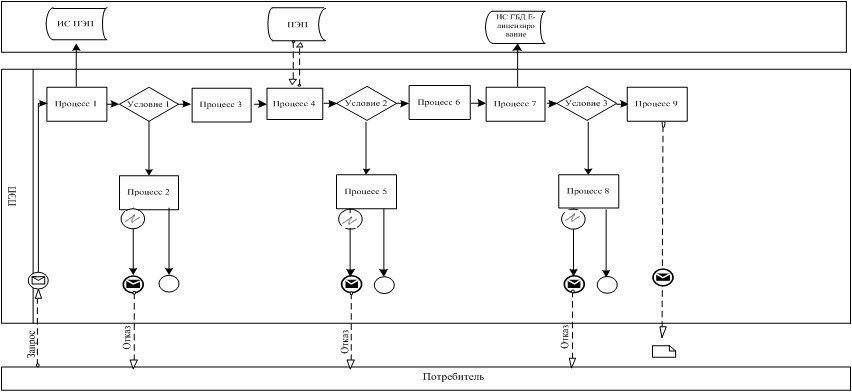  Диаграмма № 2 функционального взаимодействия при
оказании электронной государственной
услуги через услугодателя  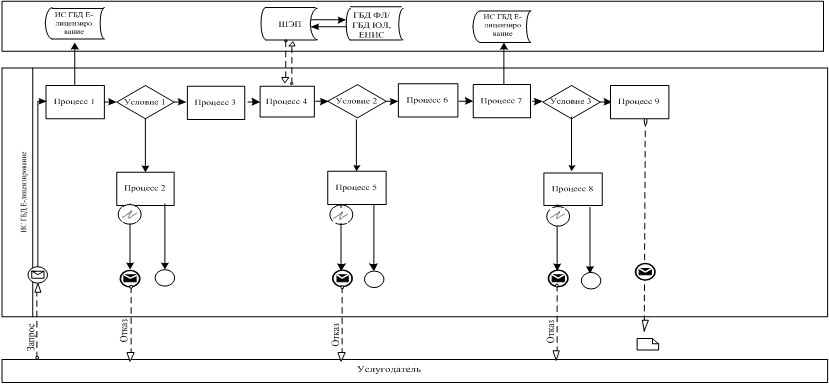  Диаграмма № 3 функционального взаимодействия при
оказании электронной государственной
услуги через ИС ЦОН  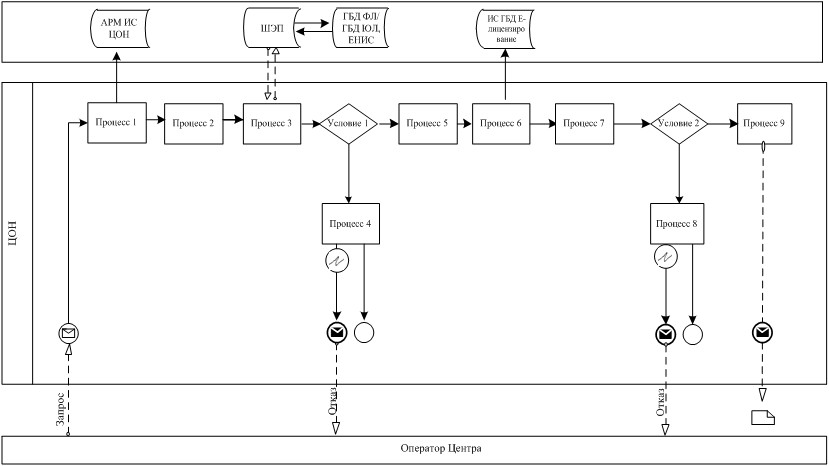  Условные обозначения:  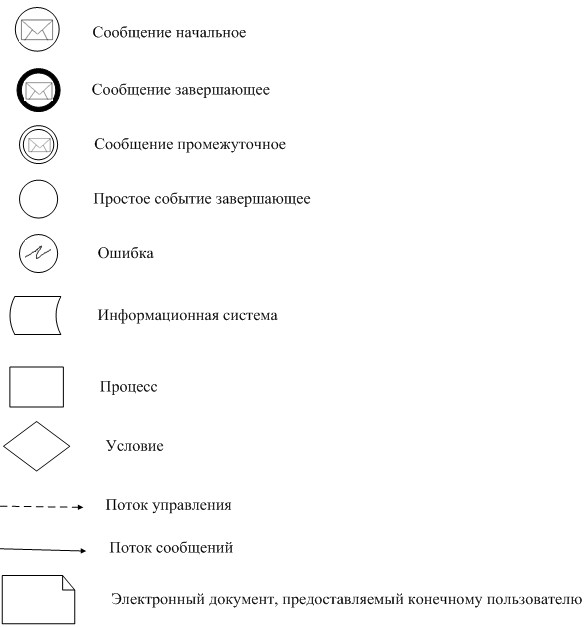  Таблица 1. Описание действий СФЕ через ПЭП Таблица 2. Описание действий СФЕ через услугодателя Таблица 3. Описание действий СФЕ через ЦОН Форма анкеты для определения показателей
электронной государственной услуги:
"качество" и "доступность"
                ____________________________________________________
                               (наименование услуги)
      1. Удовлетворены ли Вы качеством процесса и результатом оказания электронной государственной услуги?
      1) не удовлетворен;
      2) частично удовлетворен;
      3) удовлетворен.
      2. Удовлетворены ли Вы качеством информации о порядке оказания электронной государственной услуги?
      1) не удовлетворен;
      2) частично удовлетворен;
      3) удовлетворен. Регламент электронной государственной услуги
"Выдача лицензии, переоформление, выдача дубликатов лицензии на
выполнение работ и оказание
услуг в области охраны окружающей среды"
1. Общие положения
      1. Электронная государственная услуга "Выдача лицензии, переоформление, выдача дубликатов лицензии на выполнение работ и оказание услуг в области охраны окружающей среды" (далее – услуга) оказывается Комитетом экологического регулирования и контроля Министерства охраны окружающей среды Республики Казахстан (далее – услугодатель), через центры обслуживания населения (далее – Центры), а также через веб-портал "электронного правительства" по адресу: www.e.gov.kz и веб-портал "Е-лицензирование" по адресу: www.elicense.kz.
      2. Услуга оказывается на основании  Стандарта государственной услуги "Выдача лицензии, переоформление, выдача дубликатов лицензии на выполнение работ и оказание услуг в области охраны окружающей среды", утвержденного постановлением Правительства Республики Казахстан от 8 августа 2012 года № 1033 (далее – Стандарт).
      3. Степень автоматизации услуги: частично автоматизированная.
      4. Вид оказания услуги: транзакционная.
      5. Понятия и сокращения, используемые в настоящем Регламенте:
      1) АРМ – автоматизированное рабочее место;
      2) информационная система – система, предназначенная для хранения, обработки, поиска, распространения, передачи и предоставления информации с применением аппаратно–программного комплекса (далее – ИС);
      3) ЕНИС – Единая нотариальная информационная система;
      4)  бизнес-идентификационный номер – уникальный номер формируемый для юридического лица (филиала и представительства) и индивидуального предпринимателя, осуществляющего деятельность в виде совместного предпринимательства (далее – БИН);
      5) веб-портал "Е-лицензирование" – информационная система, содержащая сведения о выданных, переоформленных, приостановленных, возобновленных и прекративших действие лицензиях, а также филиалах, представительствах (объектах, пунктах, участках) лицензиата, осуществляющих лицензируемый вид (подвид) деятельности, которая централизованно формирует идентификационный номер лицензий, выдаваемых лицензиарами (далее – ИС ГБД "Е-лицензирование");
      6) государственная  база данных "Физические лица" – информационная система, предназначенная для автоматизированного сбора, хранения и обработки информации, создания Национального реестра индивидуальных идентификационных номеров с целью внедрения единой идентификации физических лиц в Республике Казахстан и предоставления о них актуальных и достоверных сведений органам государственного управления и прочим субъектам в рамках их полномочий (далее – ГБД ФЛ);
      7)  индивидуальный идентификационный номер – уникальный номер, формируемый для физического лица, в том числе индивидуального предпринимателя, осуществляющего деятельность в виде предпринимательства (далее – ИИН);
      8) государственная  база данных "Юридические лица" - информационная система, предназначенная для автоматизированного сбора, хранения и обработки информации, создания Национального реестра бизнес-идентификационных номеров с целью внедрения единой идентификации юридических лиц в Республике Казахстан и предоставления о них актуальных и достоверных сведений органам государственного управления и прочим субъектам в рамках их полномочий (далее – ГБД ЮЛ);
      9) информационная система центров обслуживания населения Республики Казахстан – информационная система, предназначенная для автоматизации процесса предоставления услуг населению (физическим и юридическим лицам) через центры обслуживания населения Республики Казахстан (далее – ИС ЦОН);
      10) структурно-функциональные единицы – перечень структурных подразделений государственных органов, учреждений и информационные системы, которые участвуют в процессе оказания услуги (далее - СФЕ);
      11) электронная государственная услуга – государственная услуга, оказываемая в электронной форме с применением информационных технологий;
      12) пользователь – субъект (потребитель, услугодатель), обращающийся к информационной системе за получением необходимых ему электронных информационных ресурсов и пользующийся ими;
      13) потребитель – физическое или юридическое лицо, которому оказывается электронная государственная услуга;
      14)  транзакционная услуга – услуга по предоставлению пользователям электронных информационных ресурсов, требующая взаимного обмена информацией с применением электронной цифровой подписи;
      15) шлюз "электронного правительства" – информационная система, предназначенная для интеграции информационных систем "электронного правительства" в рамках реализации электронных услуг (далее – ШЭП);
      16) веб-портал "электронного правительства" – информационная система, представляющая собой единое окно доступа ко всей консолидированной правительственной информации, включая нормативную правовую базу, и к электронным государственным услугам (далее – ПЭП);
      17)  электронная цифровая подпись — набор электронных цифровых символов, созданный средствами электронной цифровой подписи и подтверждающий достоверность электронного документа, его принадлежность и неизменность содержания (далее – ЭЦП);
      18)  электронный документ – документ, в котором информация представлена в электронно–цифровой форме и удостоверена посредством электронной цифровой подписи;
      19) электронная  лицензия – лицензия в форме электронного документа, оформляемая и выдаваемая с использованием информационных технологий, равнозначная лицензии на бумажном носителе. 2. Порядок деятельности услугодателя по оказанию
электронной государственной услуги
      6. Пошаговые действия и решения через ПЭП ( диаграмма № 1 функционального взаимодействия при оказании электронной государственной услуги) приведены в приложении 1 к настоящему Регламенту:
      1) потребитель осуществляет регистрацию на ПЭП с помощью своего регистрационного свидетельства ЭЦП, которое хранится в интернет-браузере компьютера потребителя (осуществляется для незарегистрированных потребителей на ПЭП);
      2) процесс 1 – прикрепление в интернет-браузер компьютера потребителя регистрационного свидетельства ЭЦП, процесс ввода потребителем пароля (процесс авторизации) на ПЭП для получения государственной услуги;
      3) условие 1 – проверка на ПЭП подлинности данных о зарегистрированном потребителе через логин (ИИН/БИН) и пароль;
      4) процесс 2 – формирование ПЭП сообщения об отказе в авторизации в связи с имеющимися нарушениями в данных потребителя;
      5) процесс 3 – выбор потребителем услуги в ИС ГБД 
      "Е-лицензирование", указанной в настоящем Регламенте, вывод на экран формы запроса для оказания услуги и заполнение потребителем формы (ввод данных) с учетом ее структуры и форматных требований, прикреплением к форме запроса необходимых документов в электронном виде;
      6) процесс 4 – оплата услуги на ПШЭП, а затем эта информация поступает в ИС ГБД "Е-лицензирование";
      7) условие 2 – проверка в ИС ГБД "Е-лицензирование" факта оплаты за оказание услуги;
      8) процесс 5 – формирование сообщения об отказе в запрашиваемой услуге, в связи с отсутствием оплаты за оказание услуги в ИС ГБД "Е-лицензирование";
      9) процесс 6 - выбор потребителем регистрационного свидетельства ЭЦП для удостоверения (подписания) запроса;
      10) условие 3 – проверка на ПЭП срока действия регистрационного свидетельства ЭЦП и отсутствия в списке отозванных (аннулированных) регистрационных свидетельств, а также соответствия идентификационных данных между ИИН/БИН указанным в запросе, и ИИН/БИН указанным в регистрационном свидетельстве ЭЦП);
      11) процесс 7 – формирование сообщения об отказе в запрашиваемой услуге в связи с не подтверждением подлинности ЭЦП потребителя;
      12) процесс 8 – удостоверение (подписание) посредством ЭЦП потребителя заполненной формы (введенных данных) запроса на оказание услуги;
      13) процесс 9 – регистрация электронного документа (запроса потребителя) в ИС ГБД "Е-лицензирование" и обработка запроса в ИС ГБД "Е-лицензирование";
      14) условие 4 – проверка услугодателем соответствия потребителя квалификационным требованиям и основаниям для выдачи лицензии;
      15) процесс 10 – формирование сообщения об отказе в запрашиваемой услуге в связи с имеющимися нарушениями в данных потребителя в ИС ГБД "Е-лицензирование"; 
      16) процесс 11 – получение потребителем результата услуги (электронная лицензия), сформированной ИС ГБД "Е-лицензирование". Электронный документ формируется с использованием ЭЦП уполномоченного лица услугодателя. 
      7. Пошаговые действия и решения через услугодателя ( диаграмма № 2 функционального взаимодействия при оказании услуги) приведены в приложении 1 к настоящему Регламенту:
      1) процесс 1 – ввод сотрудником услугодателя логина и пароля (процесс авторизации) в ИС ГБД "Е-лицензирование" для оказания государственной услуги;
      2) условие 1 – проверка в ИС ГБД "Е-лицензирование" подлинности данных о зарегистрированном сотруднике услугодателя через логин и пароль;
      3) процесс 2 – формирование ИС ГБД "Е-лицензирование" сообщения об отказе в авторизации в связи с имеющимися нарушениями в данных сотрудника услугодателя;
      4) процесс 3 – выбор сотрудником услугодателя услуги, указанной в настоящем Регламенте, вывод на экран формы запроса для оказания услуги и ввод сотрудником услугодателя данных потребителя;
      5) процесс 4 – направление запроса через ШЭП в ГБД ФЛ/ГБД ЮЛ о данных потребителя, о данных доверенности представителя потребителя в ЕНИС;
      6) условие 2 – проверка наличия данных потребителя в ГБД ФЛ/ГБД ЮЛ, данных доверенности в ЕНИС;
      7) процесс 5 – формирование сообщения о невозможности получения данных в связи с отсутствием данных потребителя в ГБД ФЛ/ГБД ЮЛ, данных доверенности в ЕНИС;
      8) процесс 6 – заполнение формы запроса в части отметки о наличии документов в бумажной форме и сканирование сотрудником услугодателя необходимых документов в соответствии с  пунктом 11 Стандарта, предоставленных потребителем, и прикрепление их к форме запроса;
      9) процесс 7 – регистрация запроса в ИС ГБД "Е-лицензирование" и обработка услуги в ИС ГБД "Е-лицензирование";
      10) условие 3 – проверка услугодателем соответствия потребителя квалификационным требованиям и основаниям для выдачи лицензии;
      11) процесс 8 – формирование сообщения об отказе в запрашиваемой услуге в связи с имеющимися нарушениями в данных потребителя в ИС ГБД "Е-лицензирование"; 
      12) процесс 9 – получение потребителем результата услуги (электронная лицензия) сформированной ИС ГБД "Е-лицензирование". Электронный документ формируется с использованием ЭЦП уполномоченного лица услугодателя.
      8. Пошаговые действия и решения оператора Центра через АРМ ИС ЦОН ( диаграмма № 3 функционального взаимодействия при оказании услуги) приведены в приложении 1 к настоящему Регламенту:
      1) процесс 1 – ввод оператора Центра в АРМ ИС ЦОН логина и пароля (процесс авторизации) для оказания услуги;
      2) процесс 2 – выбор оператором Центра услуги, указанной в настоящем Регламенте, вывод на экран формы запроса для оказания услуги и ввод оператором Центра данных потребителя;
      3) процесс 3 – направление запроса через ШЭП в ГБД ФЛ/ГБД ЮЛ о данных потребителя, о данных доверенности представителя потребителя;
      4) условие 1 – проверка наличия данных потребителя в ГБД ФЛ/ГБД ЮЛ, данных доверенности в ЕНИС;
      5) процесс 4 – формирование сообщения о невозможности получения данных в связи с отсутствием данных потребителя в ГБД ФЛ/ГБД ЮЛ, данных доверенности в ЕНИС;
      6) процесс 5 – заполнение оператором Центра формы запроса в части отметки о наличии документов в бумажной форме и сканирование документов, предоставленных потребителем, прикрепление их к форме запроса и удостоверение посредством ЭЦП заполненной формы (введенных данных) запроса на оказание услуги; 
      7) процесс 6 – направление электронного документа (запроса потребителя) удостоверенного (подписанного) ЭЦП оператора Центра через ШЭП в ИС ГБД "Е-лицензирование";
      8) процесс 7 – регистрация электронного документа в ИС ГБД "Е-лицензирование";
      9) условие 2 – проверка (обработка) услугодателем соответствия приложенных потребителем документов, указанных в  пункте 11 Стандарта и основаниям для оказания услуги;
      10) процесс 8 – формирование сообщения об отказе в запрашиваемой услуге в связи с имеющимися нарушениями в документах потребителя в ИС ГБД "Е-лицензирование";
      11) процесс 9 – получение потребителем через оператора Центра результата услуги (электронная лицензия) сформированной ИС ГБД "Е-лицензирование".
      9. Формы заполнения запроса и ответа на услугу приведены на веб-портал "Е-лицензирование" www.elicense.kz.
      10. Способ проверки потребителем статуса исполнения запроса по электронной государственной услуге: на портале "электронного правительства" в разделе "История получения услуг", а также при обращении к услугодателю.
      11. Необходимую информацию и консультацию по оказанию услуги можно получить по телефону саll–центра: (1414). 3. Описание порядка взаимодействия в процессе оказания
электронной государственной услуги
      12. СФЕ, которые участвуют в процессе оказания услуги:
      1) ПЭП;
      2) ШЭП;
      3) ПШЭП;
      4) ИС ГБД "Е-лицензирование";
      5) ГБД ФЛ/ГБД ЮЛ;
      6) ЕНИС;
      7) АРМ ИС ЦОН;
      8) услугодатель. 
      13. Диаграмма, отражающая взаимосвязь между логической последовательностью действий (в процессе оказания услуги) в соответствии с их описаниями, приведена в  приложении 1 к настоящему Регламенту. 
      14. Текстовое табличное описание последовательности действий (процедур, функций, операций) с указанием срока выполнения каждого действия приведены в  приложении 2 к настоящему Регламенту.
      15. Результаты оказания услуги потребителям измеряются показателями качества и доступности в соответствии с  приложением 3 к настоящему Регламенту.
      16. Требования, предъявляемые к процессу оказания услуги потребителям:
      1) конфиденциальность (защита от несанкционированного получения информации);
      2) целостность (защита от несанкционированного изменения информации);
      3) доступность (защита от несанкционированного удержания информации и ресурсов).
      17. Техническое условие оказания услуги:
      1) выход в Интернет;
      2) наличие ИИН/БИН у лица, которому выдается лицензия;
      3) авторизация на ПЭП;
      4) наличие у пользователя ЭЦП;
      5) наличие банковской карточки или текущего счета в банке второго уровня. Диаграмма № 1 функционального взаимодействия при
оказании электронной государственной
услуги через ПЭП  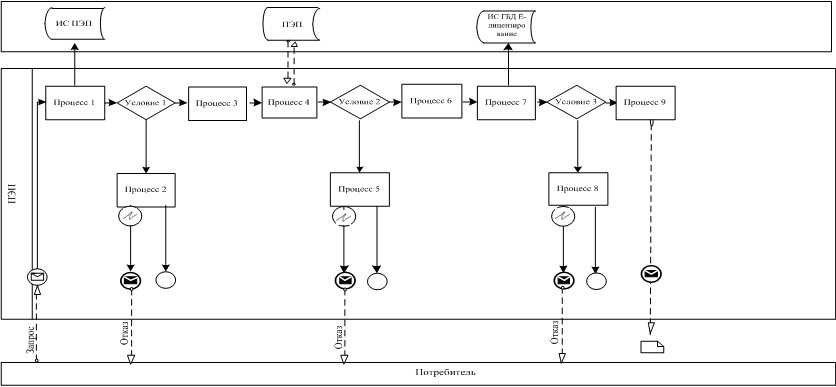  Диаграмма № 2 функционального взаимодействия при
оказании электронной государственной
услуги через услугодателя  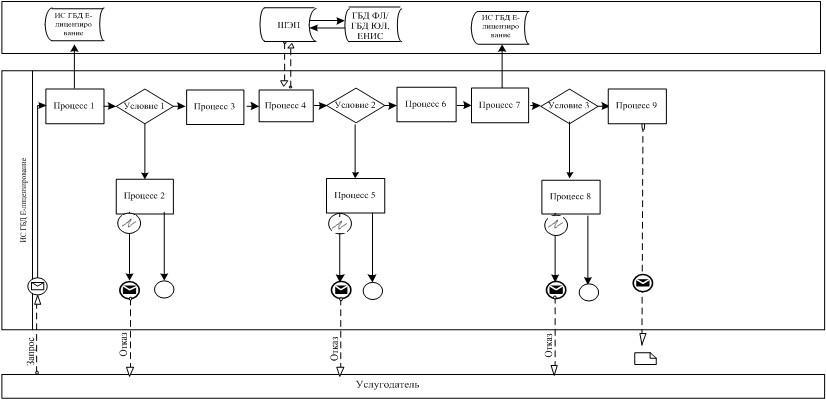  Диаграмма № 3 функционального взаимодействия при
оказании электронной государственной
услуги через ИС ЦОН  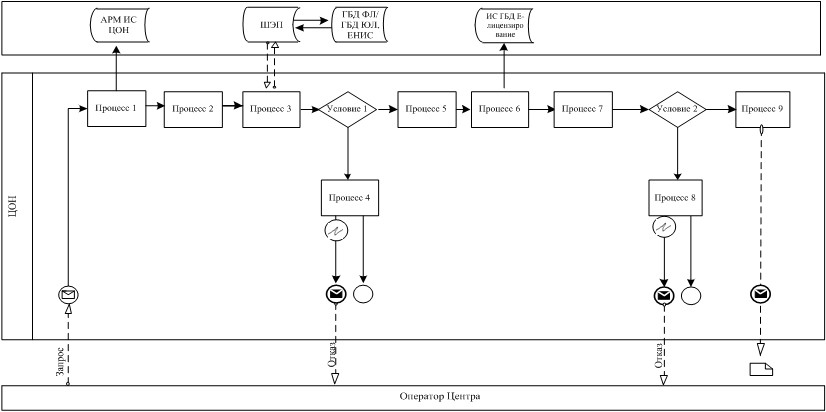  Условные обозначения:  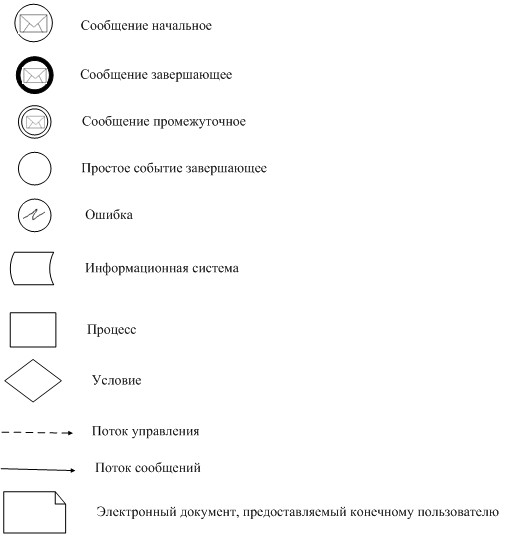  Таблица 1. Описание действий СФЕ через ПЭП Таблица 2. Описание действий СФЕ через услугодателя Таблица 3. Описание действий СФЕ через ЦОН Форма анкеты для определения показателей
электронной государственной услуги:
"качество" и "доступность"
               ____________________________________________________
                              (наименование услуги)
      . Удовлетворены ли Вы качеством процесса и результатом оказания электронной государственной услуги?
      1) не удовлетворен;
      2) частично удовлетворен;
      3) удовлетворен.
      2. Удовлетворены ли Вы качеством информации о порядке оказания электронной государственной услуги?
      1) не удовлетворен;
      2) частично удовлетворен;
      3) удовлетворен. Регламент
электронной государственной услуги
"Выдача экологических разрешений для объектов I категории"
1. Общие положения
      1. Электронная государственная услуга "Выдача экологических разрешений для объектов I категории" (далее – услуга) оказывается Комитетом экологического регулирования и контроля Министерства охраны окружающей среды Республики Казахстан (далее – услугодатель), а также через веб-портал "электронного правительства" по адресу: www.e.gov.kz и веб-портал "е-лицензирование" по адресу: www.elicense.kz.
      2. Услуга оказывается на основании  Стандарта государственной услуги "Выдача экологических разрешений для объектов I категории", утвержденного постановлением Правительства Республики Казахстан от 8 августа 2012 года № 1033 "Об утверждении стандартов государственных услуг в области охраны окружающей среды, оказываемых Министерством охраны окружающей среды Республики Казахстан и местными исполнительными органами" (далее – Стандарт).
      3. Степень автоматизации услуги: частично автоматизированная.
      4. Вид оказания услуги: транзакционная.
      5. Понятия и сокращения, используемые в настоящем Регламенте:
      1) информационная система – система, предназначенная для хранения, обработки, поиска, распространения, передачи и предоставления информации с применением аппаратно-программного комплекса (далее – ИС);
      2)  бизнес-идентификационный номер – уникальный номер формируемый для юридического лица (филиала и представительства) и индивидуального предпринимателя, осуществляющего деятельность в виде совместного предпринимательства (далее – БИН);
      3) веб-портал "Е-лицензирование" – информационная система, содержащая сведения о выданных, переоформленных, приостановленных, возобновленных и прекративших действие лицензиях, а также филиалах, представительствах (объектах, пунктах, участках) лицензиата, осуществляющих лицензируемый вид (подвид) деятельности, которая централизованно формирует идентификационный номер лицензий, выдаваемых лицензиарами (далее – ИС ГБД "Е-лицензирование");
      4) государственная  база данных "Физические лица" – информационная система, предназначенная для автоматизированного сбора, хранения и обработки информации, создания Национального реестра индивидуальных идентификационных номеров с целью внедрения единой идентификации физических лиц в Республике Казахстан и предоставления о них актуальных и достоверных сведений органам государственного управления и прочим субъектам в рамках их полномочий (далее – ГБД ФЛ);
      5)  индивидуальный идентификационный номер – уникальный номер, формируемый для физического лица, в том числе индивидуального предпринимателя, осуществляющего деятельность в виде предпринимательства (далее – ИИН);
      6) государственная  база данных "Юридические лица" – информационная система, предназначенная для автоматизированного сбора, хранения и обработки информации, создания Национального реестра бизнес-идентификационных номеров с целью внедрения единой идентификации юридических лиц в Республике Казахстан и предоставления о них актуальных и достоверных сведений органам государственного управления и прочим субъектам в рамках их полномочий (далее – ГБД ЮЛ);
      7) Структурно-функциональные единицы – перечень структурных подразделений государственных органов, учреждений и информационные системы, которые участвуют в процессе оказания услуги (далее – СФЕ);
      8) электронная государственная услуга – государственная услуга, оказываемая в электронной форме с применением информационных технологий;
      9) пользователь – субъект (потребитель, услугодатель), обращающийся к информационной системе за получением необходимых ему электронных информационных ресурсов и пользующийся ими;
      10) потребитель – физическое или юридическое лицо, которому оказывается электронная государственная услуга;
      11)  транзакционная услуга – услуга по предоставлению пользователям электронных информационных ресурсов, требующая взаимного обмена информацией с применением электронной цифровой подписи;
      12) шлюз "электронного правительства" – информационная система, предназначенная для интеграции информационных систем "электронного правительства" в рамках реализации электронных услуг (далее – ШЭП);
      13) веб-портал "электронного правительства" – информационная система, представляющая собой единое окно доступа ко всей консолидированной правительственной информации, включая нормативную правовую базу, и к электронным государственным услугам (далее – ПЭП);
      14)  электронная цифровая подпись — набор электронных цифровых символов, созданный средствами электронной цифровой подписи и подтверждающий достоверность электронного документа, его принадлежность и неизменность содержания (далее – ЭЦП);
      15)  электронный документ – документ, в котором информация представлена в электронно-цифровой форме и удостоверена посредством электронной цифровой подписи. 2. Порядок деятельности услугодателя по оказанию
электронной государственной услуги
      6. Пошаговые действия и решения через ПЭП ( диаграмма № 1 функционального взаимодействия при оказании электронной государственной услуги) приведены в приложении 1 к настоящему Регламенту:
      1) потребитель осуществляет регистрацию на ПЭП с помощью своего регистрационного свидетельства ЭЦП, которое хранится в интернет-браузере компьютера потребителя (осуществляется для незарегистрированных потребителей на ПЭП);
      2) процесс 1 – прикрепление в интернет-браузер компьютера потребителя регистрационного свидетельства ЭЦП, процесс ввода потребителем пароля (процесс авторизации) на ПЭП для получения государственной услуги;
      3) условие 1 – проверка на ПЭП подлинности данных о зарегистрированном потребителе через логин (ИИН/БИН) и пароль;
      4) процесс 2 – формирование ПЭП сообщения об отказе в авторизации в связи с имеющимися нарушениями в данных потребителя;
      5) процесс 3 – выбор потребителем услуги в ИС ГБД "Е-лицензирование", указанной в настоящем Регламенте, вывод на экран формы запроса для оказания услуги и заполнение потребителем формы (ввод данных) с учетом ее структуры и форматных требований, прикреплением к форме запроса необходимых документов в электронном виде;
      6) процесс 4 - выбор потребителем регистрационного свидетельства ЭЦП для удостоверения (подписания) запроса;
      7) условие 2 – проверка на ПЭП срока действия регистрационного свидетельства ЭЦП и отсутствия в списке отозванных (аннулированных) регистрационных свидетельств, а также соответствия идентификационных данных между ИИН/БИН указанным в запросе, и ИИН/БИН указанным в регистрационном свидетельстве ЭЦП);
      8) процесс 5 – формирование сообщения об отказе в запрашиваемой услуге в связи с не подтверждением подлинности ЭЦП потребителя;
      9) процесс 6 – удостоверение (подписание) посредством ЭЦП потребителя заполненной формы (введенных данных) запроса на оказание услуги;
      10) процесс 7 – регистрация электронного документа (запроса потребителя) в ИС ГБД "Е-лицензирование" и обработка запроса в ИС ГБД "Е-лицензирование";
      11) условие 3 – проверка услугодателем соответствия потребителя квалификационным требованиям и основаниям для выдачи разрешения;
      12) процесс 8 – формирование сообщения об отказе в запрашиваемой услуге в связи с имеющимися нарушениями в данных потребителя в ИС ГБД "Е-лицензирование"; 
      13) процесс 9 – получение потребителем результата услуги (разрешения), сформированной ИС ГБД "Е-лицензирование". Электронный документ формируется с использованием ЭЦП уполномоченного лица услугодателя.
      7. Пошаговые действия и решения через услугодателя ( диаграмма № 2 функционального взаимодействия при оказании услуги) приведены в приложении 1 к настоящему Регламенту:
      1) процесс 1 – ввод сотрудником услугодателя логина и пароля (процесс авторизации) в ИС ГБД "Е-лицензирование" для оказания государственной услуги;
      2) условие 1 – проверка в ИС ГБД "Е-лицензирование" подлинности данных о зарегистрированном сотруднике услугодателя через логин и пароль;
      3) процесс 2 – формирование ИС ГБД "Е-лицензирование" сообщения об отказе в авторизации в связи с имеющимися нарушениями в данных сотрудника услугодателя;
      4) процесс 3 – выбор сотрудником услугодателя услуги, указанной в настоящем Регламенте, вывод на экран формы запроса для оказания услуги и ввод сотрудником услугодателя данных потребителя;
      5) процесс 4 – направление запроса через ШЭП в ГБД ФЛ/ГБД ЮЛ о данных потребителя;
      6) условие 2 – проверка наличия данных потребителя в ГБД ФЛ/ГБД ЮЛ;
      7) процесс 5 – формирование сообщения о невозможности получения данных в связи с отсутствием данных потребителя в ГБД ФЛ/ГБД ЮЛ;
      8) процесс 6 – заполнение формы запроса в части отметки о наличии документов в бумажной форме и сканирование сотрудником услугодателя необходимых документов в соответствии с  пунктом 11 Стандарта, предоставленных потребителем, и прикрепление их к форме запроса;
      9) процесс 7 – регистрация запроса в ИС ГБД "Е-лицензирование" и обработка услуги в ИС ГБД "Е-лицензирование";
      10) условие 3 – проверка услугодателем соответствия потребителя квалификационным требованиям и основаниям для выдачи разрешения;
      11) процесс 8 – формирование сообщения об отказе в запрашиваемой услуге в связи с имеющимися нарушениями в данных потребителя в ИС ГБД "Е-лицензирование"; 
      12) процесс 9 – получение потребителем результата услуги (разрешения) сформированной ИС ГБД "Е-лицензирование". Электронный документ формируется с использованием ЭЦП уполномоченного лица услугодателя.
      8. Формы заполнения запроса и ответа на услугу приведены на веб-портале "Е-лицензирование" www.elicense.kz.
      9. Способ проверки потребителем статуса исполнения запроса по электронной государственной услуге: на портале "электронного правительства" в разделе "История получения услуг", а также при обращении к услугодателю.
      10. Необходимую информацию и консультацию по оказанию услуги можно получить по телефону саll–центра: (1414). 3. Описание порядка взаимодействия в процессе
оказания государственной услуги
      11. СФЕ, которые участвуют в процессе оказания услуги:
      1) ПЭП;
      2) ШЭП;
      3) ИС ГБД "Е-лицензирование";
      4) ГБД ФЛ/ГБД ЮЛ;
      5) услугодатель. 
      12. Диаграмма, отражающая взаимосвязь между логической последовательностью действий (в процессе оказания услуги) в соответствии с их описаниями, приведена в  приложении 1 к настоящему Регламенту.
      13. Текстовое табличное описание последовательности действий (процедур, функций, операций) с указанием срока выполнения каждого действия приведены в  приложении 2 к настоящему Регламенту.
      14. Результаты оказания услуги потребителям измеряются показателями качества и доступности в соответствии с  приложением 3 к настоящему Регламенту.
      15. Требования, предъявляемые к процессу оказания услуги потребителям:
      1) конфиденциальность (защита от несанкционированного получения информации);
      2) целостность (защита от несанкционированного изменения информации);
      3) доступность (защита от несанкционированного удержания информации и ресурсов).
      16. Техническое условие оказания услуги:
      1) выход в Интернет;
      2) наличие ИИН/БИН у лица, которому выдается разрешение;
      3) авторизация на ПЭП;
      4) наличие у пользователя ЭЦП. Диаграмма № 1 функционального взаимодействия
при оказании электронной
государственной услуги через ПЭП  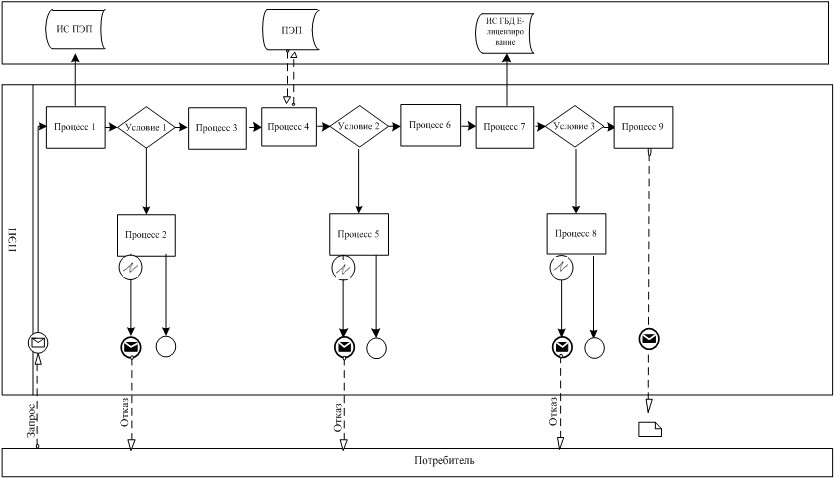  Диаграмма № 2 функционального взаимодействия
при оказании электронной
государственной услуги через услугодателя  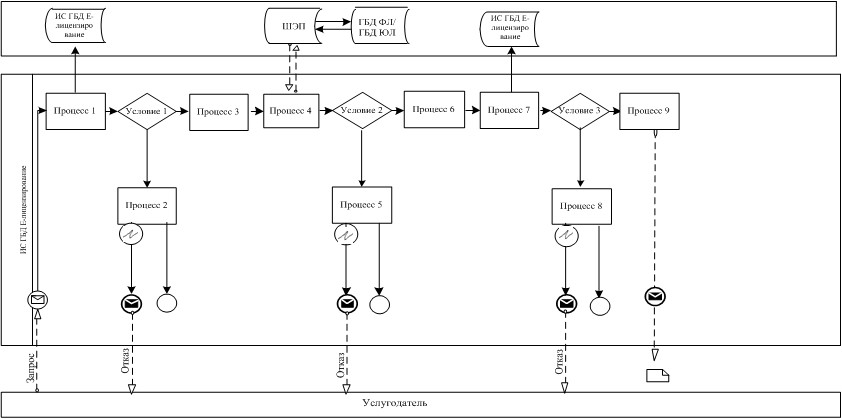  Условные обозначения:  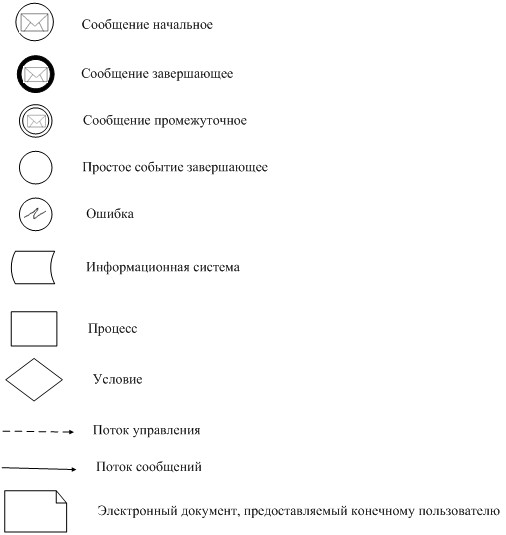  Таблица 1. Описание действий СФЕ через ПЭП Таблица 2. Описание действий СФЕ через услугодателя Форма анкеты для определения показателей
электронной государственной услуги:
"качество" и "доступность"
               ____________________________________________________
                              (наименование услуги)
      . Удовлетворены ли Вы качеством процесса и результатом оказания электронной государственной услуги?
      1) не удовлетворен;
      2) частично удовлетворен;
      3) удовлетворен.
      2. Удовлетворены ли Вы качеством информации о порядке оказания электронной государственной услуги?
      1) не удовлетворен;
      2) частично удовлетворен;
      3) удовлетворен. Регламент электронной государственной услуги
"Регистрация паспортов опасных отходов"
1. Общие положения
      1. Электронная государственная услуга "Регистрация паспортов опасных отходов" (далее – услуга) оказывается территориальными подразделениями Комитета экологического регулирования и контроля Министерства охраны окружающей среды Республики Казахстан (далее – услугодатель), а также через веб-портал "электронного правительства" по адресу: www.e.gov.kz и веб-портал "е-лицензирование" по адресу: www.elicense.kz.
      2. Услуга оказывается на основании  Стандарта государственной услуги "Регистрация  паспортов опасных отходов", утвержденного постановлением Правительства Республики Казахстан от 8 декабря 2012 года № 1033 (далее – Стандарт).
      3. Степень автоматизации услуги: частично автоматизированная. 
      4. Вид оказания услуги: транзакционная. 
      5. Понятия и сокращения, используемые в настоящем Регламенте:
      1) информационная система – система, предназначенная для хранения, обработки, поиска, распространения, передачи и предоставления информации с применением аппаратно-программного комплекса (далее – ИС);
      2)  бизнес-идентификационный номер – уникальный номер формируемый для юридического лица (филиала и представительства) и индивидуального предпринимателя, осуществляющего деятельность в виде совместного предпринимательства (далее – БИН);
      3) веб-портал "Е-лицензирование" – информационная система, содержащая сведения о выданных, переоформленных, приостановленных, возобновленных и прекративших действие лицензиях, а также филиалах, представительствах (объектах, пунктах, участках) лицензиата, осуществляющих лицензируемый вид (подвид) деятельности, которая централизованно формирует идентификационный номер лицензий, выдаваемых лицензиарами (далее – ИС ГБД "Е-лицензирование");
      4) государственная  база данных "Физические лица" – информационная система, предназначенная для автоматизированного сбора, хранения и обработки информации, создания Национального реестра индивидуальных идентификационных номеров с целью внедрения единой идентификации физических лиц в Республике Казахстан и предоставления о них актуальных и достоверных сведений органам государственного управления и прочим субъектам в рамках их полномочий (далее – ГБД ФЛ);
      5)  индивидуальный идентификационный номер – уникальный номер, формируемый для физического лица, в том числе индивидуального предпринимателя, осуществляющего деятельность в виде предпринимательства (далее – ИИН);
      6) государственная  база данных "Юридические лица" - информационная система, предназначенная для автоматизированного сбора, хранения и обработки информации, создания Национального реестра бизнес-идентификационных номеров с целью внедрения единой идентификации юридических лиц в Республике Казахстан и предоставления о них актуальных и достоверных сведений органам государственного управления и прочим субъектам в рамках их полномочий (далее – ГБД ЮЛ);
      7) структурно-функциональные единицы – перечень структурных подразделений государственных органов, учреждений и информационные системы, которые участвуют в процессе оказания услуги (далее – СФЕ);
      8) электронная государственная услуга – государственная услуга, оказываемая в электронной форме с применением информационных технологий;
      9) пользователь – субъект (потребитель, услугодатель), обращающийся к информационной системе за получением необходимых ему электронных информационных ресурсов и пользующийся ими;
      10)  транзакционная услуга – услуга по предоставлению пользователям электронных информационных ресурсов, требующая взаимного обмена информацией с применением электронной цифровой подписи;
      11) потребитель – физическое или юридическое лицо, которому оказывается электронная государственная услуга;
      12)  электронный документ – документ, в котором информация представлена в электронно–цифровой форме и удостоверена посредством электронной цифровой подписи;
      13) шлюз "электронного правительства" – информационная система, предназначенная для интеграции информационных систем "электронного правительства" в рамках реализации электронных услуг (далее – ШЭП);
      14) веб-портал "электронного правительства" – информационная система, представляющая собой единое окно доступа ко всей консолидированной правительственной информации, включая нормативную правовую базу, и к электронным государственным услугам (далее – ПЭП);
      15)  электронная цифровая подпись — набор электронных цифровых символов, созданный средствами электронной цифровой подписи и подтверждающий достоверность электронного документа, его принадлежность и неизменность содержания (далее – ЭЦП); 2. Порядок деятельности услугодателя по оказанию
электронной государственной услуги
      6. Пошаговые действия и решения через ПЭП ( диаграмма № 1 функционального взаимодействия при оказании электронной государственной услуги) приведены в приложении 1 к настоящему Регламенту:
      1) потребитель осуществляет регистрацию на ПЭП с помощью своего регистрационного свидетельства ЭЦП, которое хранится в интернет-браузере компьютера потребителя (осуществляется для незарегистрированных потребителей на ПЭП);
      2) процесс 1 – прикрепление в интернет-браузер компьютера потребителя регистрационного свидетельства ЭЦП, процесс ввода потребителем пароля (процесс авторизации) на ПЭП для получения государственной услуги;
      3) условие 1 – проверка на ПЭП подлинности данных о зарегистрированном потребителе через логин (ИИН/БИН) и пароль;
      4) процесс 2 – формирование ПЭП сообщения об отказе в авторизации в связи с имеющимися нарушениями в данных потребителя;
      5) процесс 3 – выбор потребителем услуги в ИС ГБД "Е-лицензирование", указанной в настоящем Регламенте, вывод на экран формы запроса для оказания услуги и заполнение потребителем формы (ввод данных) с учетом ее структуры и форматных требований, прикреплением к форме запроса необходимых документов в электронном виде;
      6) процесс 4 - выбор потребителем регистрационного свидетельства ЭЦП для удостоверения (подписания) запроса;
      7) условие 2 – проверка на ПЭП срока действия регистрационного свидетельства ЭЦП и отсутствия в списке отозванных (аннулированных) регистрационных свидетельств, а также соответствия идентификационных данных между ИИН/БИН указанным в запросе, и ИИН/БИН указанным в регистрационном свидетельстве ЭЦП);
      8) процесс 5 – формирование сообщения об отказе в запрашиваемой услуге в связи с не подтверждением подлинности ЭЦП потребителя;
      9) процесс 6 – удостоверение (подписание) посредством ЭЦП потребителя заполненной формы (введенных данных) запроса на оказание услуги;
      10) процесс 7 – регистрация электронного документа (запроса потребителя) в ИС ГБД "Е-лицензирование" и обработка запроса в ИС ГБД "Е-лицензирование";
      11) условие 3 – проверка услугодателем соответствия потребителя квалификационным требованиям и основаниям для выдачи зарегистрированного паспорта;
      12) процесс 8 – формирование сообщения об отказе в запрашиваемой услуге в связи с имеющимися нарушениями в данных потребителя в ИС ГБД "Е-лицензирование"; 
      13) процесс 9 – получение потребителем результата услуги (зарегистрированный паспорт опасных отходов), сформированной ИС ГБД "Е-лицензирование". Электронный документ формируется с использованием ЭЦП уполномоченного лица услугодателя.
      7. Пошаговые действия и решения через услугодателя ( диаграмма № 2 функционального взаимодействия при оказании услуги) приведены в приложении 1 к настоящему Регламенту:
      1) процесс 1 – ввод сотрудником услугодателя логина и пароля (процесс авторизации) в ИС ГБД "Е-лицензирование" для оказания государственной услуги;
      2) условие 1 – проверка в ИС ГБД "Е-лицензирование" подлинности данных о зарегистрированном сотруднике услугодателя через логин и пароль;
      3) процесс 2 – формирование ИС ГБД "Е-лицензирование" сообщения об отказе в авторизации в связи с имеющимися нарушениями в данных сотрудника услугодателя;
      4) процесс 3 – выбор сотрудником услугодателя услуги, указанной в настоящем Регламенте, вывод на экран формы запроса для оказания услуги и ввод сотрудником услугодателя данных потребителя;
      5) процесс 4 – направление запроса через ШЭП в ГБД ФЛ/ГБД ЮЛ о данных потребителя;
      6) условие 2 – проверка наличия данных потребителя в ГБД ФЛ/ГБД ЮЛ;
      7) процесс 5 – формирование сообщения о невозможности получения данных в связи с отсутствием данных потребителя в ГБД ФЛ/ГБД ЮЛ;
      8) процесс 6 – заполнение формы запроса в части отметки о наличии документов в бумажной форме и сканирование сотрудником услугодателя необходимых документов в соответствии с  пунктом 11 Стандарта, предоставленных потребителем, и прикрепление их к форме запроса;
      9) процесс 7 – регистрация запроса в ИС ГБД "Е-лицензирование" и обработка услуги в ИС ГБД "Е-лицензирование";
      10) условие 3 – проверка услугодателем соответствия потребителя квалификационным требованиям и основаниям для выдачи разрешения;
      11) процесс 8 – формирование сообщения об отказе в запрашиваемой услуге в связи с имеющимися нарушениями в данных потребителя в ИС ГБД "Е-лицензирование"; 
      12) процесс 9 – получение потребителем результата услуги (зарегистрированный паспорт опасных отходов) сформированной ИС ГБД "Е-лицензирование". Электронный документ формируется с использованием ЭЦП уполномоченного лица услугодателя.
      8. Формы заполнения запроса и ответа на услугу приведены на веб-портале "Е-лицензирование" www.elicense.kz.
      9. Способ проверки потребителем статуса исполнения запроса по электронной государственной услуге: на портале "электронного правительства" в разделе "История получения услуг", а также при обращении к услугодателю.
      10. Необходимую информацию и консультацию по оказанию услуги можно получить по телефону саll–центра: (1414). 3. Описание порядка действий (взаимодействия) в процессе оказания государственной услуги
      11. СФЕ, которые участвуют в процессе оказания услуги:
      1) ПЭП;
      2) ШЭП;
      3) ИС ГБД "Е-лицензирование";
      4) ГБД ФЛ/ГБД ЮЛ;
      5) услугодатель. 
      12. Диаграмма, отражающая взаимосвязь между логической последовательностью действий (в процессе оказания услуги) в соответствии с их описаниями, приведена в  приложении 1 к настоящему Регламенту.
      13. Текстовое табличное описание последовательности действий (процедур, функций, операций) с указанием срока выполнения каждого действия приведены в  приложении 2 к настоящему Регламенту.
      14. Результаты оказания услуги потребителям измеряются показателями качества и доступности в соответствии с  приложением 3 к настоящему Регламенту.
      15. Требования, предъявляемые к процессу оказания услуги потребителям:
      1) конфиденциальность (защита от несанкционированного получения информации);
      2) целостность (защита от несанкционированного изменения информации);
      3) доступность (защита от несанкционированного удержания информации и ресурсов).
      16. Техническое условие оказания услуги:
      1) выход в Интернет;
      2) наличие ИИН/БИН у лица, которому выдается разрешение;
      3) авторизация на ПЭП;
      4) наличие у пользователя ЭЦП. Диаграмма № 1 функционального взаимодействия
при оказании электронной государственной
услуги через ПЭП  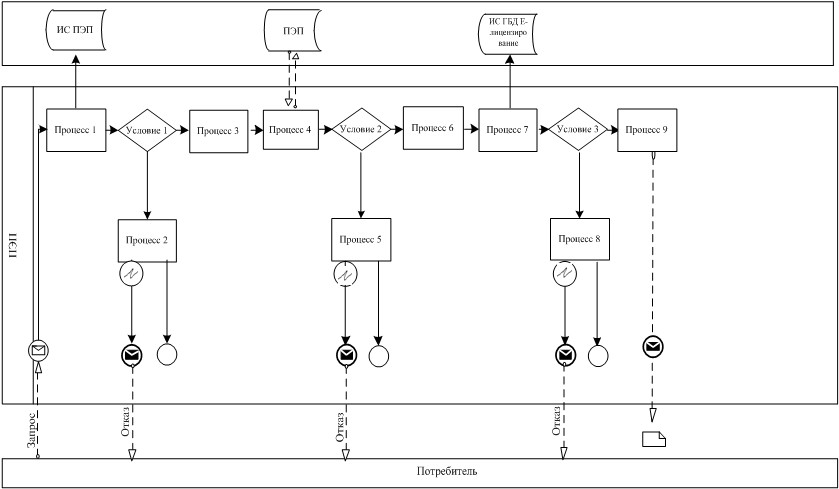  Диаграмма № 2 функционального взаимодействия
при оказании электронной государственной
услуги через услугодателя  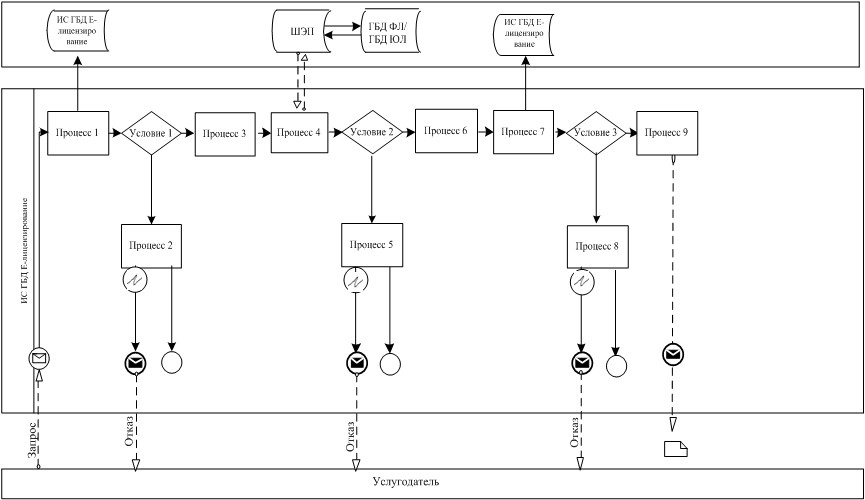  Условные обозначения:  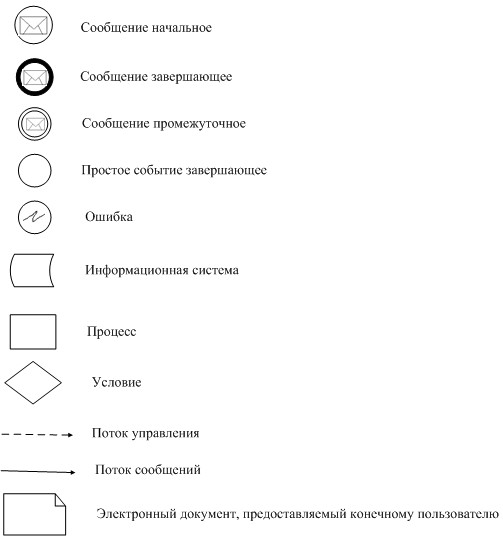  Таблица 1. Описание действий СФЕ через ПЭП Таблица 2. Описание действий СФЕ через услугодателя Форма анкеты для определения показателей
электронной государственной услуги:
"качество" и "доступность"
                        ______________________________________
                              (наименование услуги)
      . Удовлетворены ли Вы качеством процесса и результатом оказания электронной государственной услуги?
      1) не удовлетворен;
      2) частично удовлетворен;
      3) удовлетворен.
      2. Удовлетворены ли Вы качеством информации о порядке оказания электронной государственной услуги?
      1) не удовлетворен;
      2) частично удовлетворен;
      3) удовлетворен. Регламент электронной государственной услуги
"Выдача заключений государственной экологической экспертизы
для объектов I категории"
1. Общие положения
      1. Электронная государственная услуга "Выдача заключений государственной экологической экспертизы для объектов I категории" (далее – услуга) оказывается Комитетом экологического регулирования и контроля Министерства охраны окружающей среды Республики Казахстан и его территориальными подразделениями (далее – услугодатель), а также через веб-портал "электронного правительства" по адресу: www.e.gov.kz и веб-портал "Е-лицензирование" по адресу: www.elicense.kz. 
      2. Услуга оказывается на основании  Стандарта государственной услуги "Выдача заключений государственной экологической экспертизы для объектов I категории", утвержденного постановлением Правительства Республики Казахстан 8 августа 2012 года № 1033 (далее – Стандарт). 
      3. Степень автоматизации услуги: частично автоматизированная. 
      4. Вид оказания услуги: транзакционная. 
      5. Понятия и сокращения, используемые в настоящем Регламенте: 
      1) информационная система – система, предназначенная для хранения, обработки, поиска, распространения, передачи и предоставления информации с применением аппаратно-программного комплекса (далее – ИС); 
      2)  бизнес-идентификационный номер – уникальный номер формируемый для юридического лица (филиала и представительства) и индивидуального предпринимателя, осуществляющего деятельность в виде совместного предпринимательства (далее – БИН); 
      3) веб-портал "Е-лицензирование" – информационная система, содержащая сведения о выданных, переоформленных, приостановленных, возобновленных и прекративших действие лицензиях, а также филиалах, представительствах (объектах, пунктах, участках) лицензиата, осуществляющих лицензируемый вид (подвид) деятельности, которая централизованно формирует идентификационный номер лицензий, выдаваемых лицензиарами (далее – ИС ГБД "Е-лицензирование"); 
      4) государственная  база данных "Физические лица" – информационная система, предназначенная для автоматизированного сбора, хранения и обработки информации, создания Национального реестра индивидуальных идентификационных номеров с целью внедрения единой идентификации физических лиц в Республике Казахстан и предоставления о них актуальных и достоверных сведений органам государственного управления и прочим субъектам в рамках их полномочий (далее – ГБД ФЛ); 
      5)  индивидуальный идентификационный номер – уникальный номер, формируемый для физического лица, в том числе индивидуального предпринимателя, осуществляющего деятельность в виде предпринимательства (далее – ИИН); 
      6) государственная  база данных "Юридические лица" – информационная система, предназначенная для автоматизированного сбора, хранения и обработки информации, создания Национального реестра бизнес-идентификационных номеров с целью внедрения единой идентификации юридических лиц в Республике Казахстан и предоставления о них актуальных и достоверных сведений органам государственного управления и прочим субъектам в рамках их полномочий (далее – ГБД ЮЛ); 
      7) структурно-функциональные единицы – перечень структурных подразделений государственных органов, учреждений и информационные системы, которые участвуют в процессе оказания услуги (далее – СФЕ); 
      8) электронная государственная услуга – государственная услуга, оказываемая в электронной форме с применением информационных технологий; 
      9) пользователь – субъект (потребитель, услугодатель), обращающийся к информационной системе за получением необходимых ему электронных информационных ресурсов и пользующийся ими; 
      10)  транзакционная услуга – услуга по предоставлению пользователям электронных информационных ресурсов, требующая взаимного обмена информацией с применением электронной цифровой подписи; 
      11) потребитель – физическое или юридическое лицо, которому оказывается электронная государственная услуга; 
      12)  электронный документ – документ, в котором информация представлена в электронно-цифровой форме и удостоверена посредством электронной цифровой подписи; 
      13) шлюз "электронного правительства" – информационная система, предназначенная для интеграции информационных систем "электронного правительства" в рамках реализации электронных услуг (далее – ШЭП); 
      14) веб-портал "электронного правительства" – информационная система, представляющая собой единое окно доступа ко всей консолидированной правительственной информации, включая нормативную правовую базу, и к электронным государственным услугам (далее – ПЭП); 
      15)  электронная цифровая подпись — набор электронных цифровых символов, созданный средствами электронной цифровой подписи и подтверждающий достоверность электронного документа, его принадлежность и неизменность содержания (далее – ЭЦП);  2. Порядок деятельности услугодателя по оказанию
электронной государственной услуги
      6. Пошаговые действия и решения через ПЭП ( диаграмма № 1 функционального взаимодействия при оказании электронной государственной услуги) приведены в приложении 1 к настоящему Регламенту:
      1) потребитель осуществляет регистрацию на ПЭП с помощью своего регистрационного свидетельства ЭЦП, которое хранится в интернет-браузере компьютера потребителя (осуществляется для незарегистрированных потребителей на ПЭП);
      2) процесс 1 – прикрепление в интернет-браузер компьютера потребителя регистрационного свидетельства ЭЦП, процесс ввода потребителем пароля (процесс авторизации) на ПЭП для получения государственной услуги;
      3) условие 1 – проверка на ПЭП подлинности данных о зарегистрированном потребителе через логин (ИИН/БИН) и пароль;
      4) процесс 2 – формирование ПЭП сообщения об отказе в авторизации в связи с имеющимися нарушениями в данных потребителя;
      5) процесс 3 – выбор потребителем услуги в ИС ГБД "Е-лицензирование", указанной в настоящем Регламенте, вывод на экран формы запроса для оказания услуги и заполнение потребителем формы (ввод данных) с учетом ее структуры и форматных требований, прикреплением к форме запроса необходимых документов в электронном виде;
      6) процесс 4 - выбор потребителем регистрационного свидетельства ЭЦП для удостоверения (подписания) запроса;
      7) условие 2 – проверка на ПЭП срока действия регистрационного свидетельства ЭЦП и отсутствия в списке отозванных (аннулированных) регистрационных свидетельств, а также соответствия идентификационных данных между ИИН/БИН указанным в запросе, и ИИН/БИН указанным в регистрационном свидетельстве ЭЦП);
      8) процесс 5 – формирование сообщения об отказе в запрашиваемой услуге в связи с не подтверждением подлинности ЭЦП потребителя;
      9) процесс 6 – удостоверение (подписание) посредством ЭЦП потребителя заполненной формы (введенных данных) запроса на оказание услуги;
      10) процесс 7 – регистрация электронного документа (запроса потребителя) в ИС ГБД "Е-лицензирование" и обработка запроса в ИС ГБД "Е-лицензирование";
      11) условие 3 – проверка услугодателем соответствия потребителя квалификационным требованиям и основаниям для выдачи заключения;
      12) процесс 8 – формирование сообщения об отказе в запрашиваемой услуге в связи с имеющимися нарушениями в данных потребителя в ИС ГБД "Е-лицензирование"; 
      13) процесс 9 – получение потребителем результата услуги (заключения государственной экологической экспертизы для объектов I категорий с выводом "согласовывается/не согласовывается", либо мотивированный ответ об отказе в оказании государственной услуги на бумажном носителе либо в форме электронного документа), сформированной ИС ГБД "Е-лицензирование". Электронный документ формируется с использованием ЭЦП уполномоченного лица услугодателя.
      7. Пошаговые действия и решения через услугодателя ( диаграмма № 2 функционального взаимодействия при оказании услуги) приведены в приложении 1 к настоящему Регламенту:
      1) процесс 1 – ввод сотрудником услугодателя логина и пароля (процесс авторизации) в ИС ГБД "Е-лицензирование" для оказания государственной услуги;
      2) условие 1 – проверка в ИС ГБД "Е-лицензирование" подлинности данных о зарегистрированном сотруднике услугодателя через логин и пароль;
      3) процесс 2 – формирование ИС ГБД "Е-лицензирование" сообщения об отказе в авторизации в связи с имеющимися нарушениями в данных сотрудника услугодателя;
      4) процесс 3 – выбор сотрудником услугодателя услуги, указанной в настоящем Регламенте, вывод на экран формы запроса для оказания услуги и ввод сотрудником услугодателя данных потребителя;
      5) процесс 4 – направление запроса через ШЭП в ГБД ФЛ/ГБД ЮЛ о данных потребителя;
      6) условие 2 – проверка наличия данных потребителя в ГБД ФЛ/ГБД ЮЛ;
      7) процесс 5 – формирование сообщения о невозможности получения данных в связи с отсутствием данных потребителя в ГБД ФЛ/ГБД ЮЛ;
      8) процесс 6 – заполнение формы запроса в части отметки о наличии документов в бумажной форме и сканирование сотрудником услугодателя необходимых документов в соответствии с  пунктом 11 Стандарта, предоставленных потребителем, и прикрепление их к форме запроса;
      9) процесс 7 – регистрация запроса в ИС ГБД "Е-лицензирование" и обработка услуги в ИС ГБД "Е-лицензирование";
      10) условие 3 – проверка услугодателем соответствия потребителя квалификационным требованиям и основаниям для выдачи заключения;
      11) процесс 8 – формирование сообщения об отказе в запрашиваемой услуге в связи с имеющимися нарушениями в данных потребителя в ИС ГБД "Е-лицензирование"; 
      12) процесс 9 – получение потребителем результата услуги (заключения государственной экологической экспертизы для объектов I категорий с выводом "согласовывается/не согласовывается", либо мотивированный ответ об отказе в оказании государственной услуги на бумажном носителе либо в форме электронного документа) сформированной ИС ГБД "Е-лицензирование". Электронный документ формируется с использованием ЭЦП уполномоченного лица услугодателя.
      8. Формы заполнения запроса и ответа на услугу приведены на веб-портале "Е-лицензирование" www.elicense.kz.
      9. Способ проверки потребителем статуса исполнения запроса по электронной государственной услуге: на портале "электронного правительства" в разделе "История получения услуг", а также при обращении к услугодателю.
      10. Необходимую информацию и консультацию по оказанию услуги можно получить по телефону саll–центра: (1414). 3. Описание порядка действий (взаимодействия) в процессе
оказания государственной услуги
      11. СФЕ, которые участвуют в процессе оказания услуги:
      1) ПЭП;
      2) ШЭП;
      3) ИС ГБД "Е-лицензирование";
      4) ГБД ФЛ/ГБД ЮЛ;
      5) услугодатель.
      12. Диаграмма, отражающая взаимосвязь между логической последовательностью действий (в процессе оказания услуги) в соответствии с их описаниями, приведена в  приложении 1 к настоящему Регламенту.
      13. Текстовое табличное описание последовательности действий (процедур, функций, операций) с указанием срока выполнения каждого действия приведены в  приложении 2 к настоящему Регламенту.
      14. Результаты оказания услуги потребителям измеряются показателями качества и доступности в соответствии с  приложением 3 к настоящему Регламенту.
      15. Требования, предъявляемые к процессу оказания услуги потребителям:
      1) конфиденциальность (защита от несанкционированного получения информации);
      2) целостность (защита от несанкционированного изменения информации);
      3) доступность (защита от несанкционированного удержания информации и ресурсов).
      16. Техническое условие оказания услуги:
      1) выход в Интернет;
      2) наличие ИИН/БИН у лица, которому выдается заключение;
      3) авторизация на ПЭП;
      4) наличие у пользователя ЭЦП. Диаграмма № 1 функционального взаимодействия
при оказании электронной
государственной услуги через ПЭП  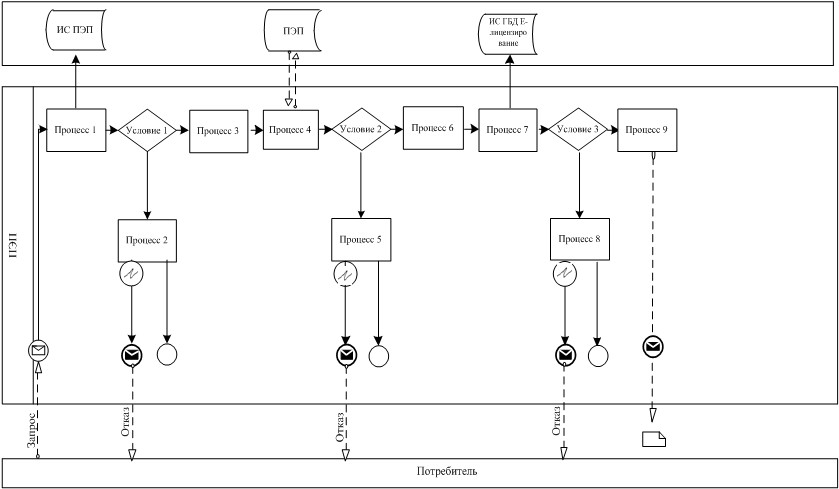  Диаграмма № 2 функционального взаимодействия
при оказании электронной государственной
услуги через услугодателя  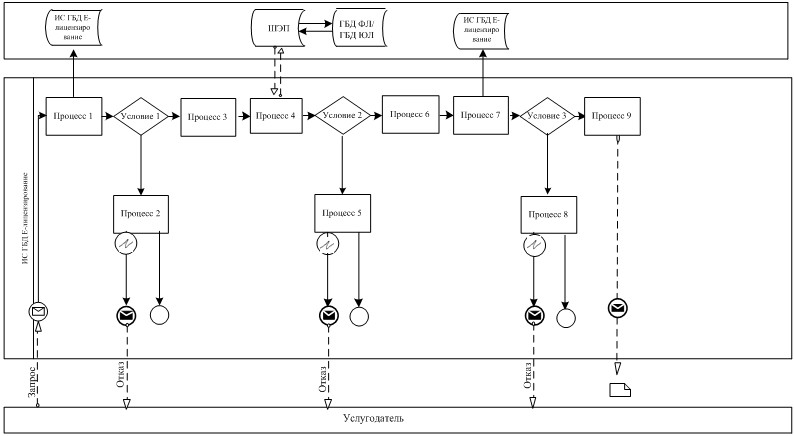  Условные обозначения:  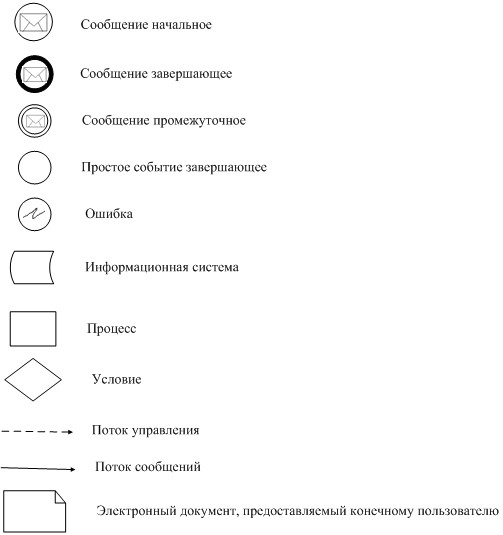  Таблица 1. Описание действий СФЕ через ПЭП Таблица 2. Описание действий СФЕ через услугодателя Форма анкеты для определения показателей
электронной государственной услуги:
"качество" и "доступность"
                ____________________________________________________
                               (наименование услуги)
      . Удовлетворены ли Вы качеством процесса и результатом оказания электронной государственной услуги?
      1) не удовлетворен;
      2) частично удовлетворен;
      3) удовлетворен.
      2. Удовлетворены ли Вы качеством информации о порядке оказания электронной государственной услуги?
      1) не удовлетворен;
      2) частично удовлетворен;
      3) удовлетворен.
					© 2012. РГП на ПХВ «Институт законодательства и правовой информации Республики Казахстан» Министерства юстиции Республики Казахстан
				
Министр
Н. КаппаровПриложение 1
к приказу Министра охраны
окружающей среды
Республики Казахстан
от 29 декабря 2012 года № 393-ӨПриложение 1
к Регламенту электронной
государственной услуги
"Выдача разрешения на
производство работ с
использованием озоноразрушающих
веществ, ремонт, монтаж,
обслуживание оборудования,
содержащего озоноразрушающие вещества"Приложение 2
к Регламенту электронной
государственной услуги
"Выдача разрешения на
производство работ с
использованием озоноразрушающих
веществ, ремонт, монтаж,
обслуживание оборудования,
содержащего озоноразрушающие вещества"
1
№ действия (хода, потока работ)
1
2
3
4
5
6
7
8
9
2
Наименование СФЕ
Потребитель
ПЭП
Потребитель
Потребитель 
ПЭП
Потребитель
ПЭП
ПЭП
ИС ГБД "Е-лицензирование"
3
Наименование действия (процесса, процедуры, операции) и их описание
Прикрепление в интернет-браузер компьютера потребителя регистрационного свидетельства ЭЦП 
Формирует сообщение об отказе в связи с имеющимися нарушениями в данных потребителя
Выбирает услугу и формирует данные запроса прикреплением необходимых документов в электронном виде
Выбор ЭЦП для удостоверения (подписания) запроса
Формирует сообщения об отказе в связи с не подтверждением подлинности ЭЦП потребителя 
Удостоверение (подписание) запрос посредством ЭЦП 
Регистрация электронного документа заявление (запроса потребителя) в ИС "Е-лицензирование" и обработка запроса в ИС "Е-лицензирование"
Формирование сообщения об отказе в связи с имеющимися нарушениями в данных потребителя в ИС "Е-лицензирование" 
Электронный документ (разрешение)
4
Форма завершения (данные, документ организационно–распорядительное решение)
Отображение уведомления об успешном формировании запроса.
Формирование сообщения об отказе в запрашиваемой электронной государственной услуге.
Отображение уведомления об успешном формировании запроса.
Маршрутизация запроса
Формирование сообщения об отказе в запрашиваемой электронной государственной услуге.
Маршрутизация запроса
Регистрация запроса с присвоением номера заявлению.
Формирование сообщения об отказе в запрашиваемой электронной государственной услуге.
разрешение
5
Сроки исполнения
10–15 сек
20 сек
1,5 мин
10–15 сек
10–15 сек
1,5 мин
1,5 мин
-
в течение десяти рабочих дней, для субъектов малого предпринимательства - в течение пяти рабочих дней
6
Номер следующего действия
2 – если есть нарушения в данных потребителя;
3 – если авторизация прошла успешно
–
4
7 – если в ЭЦП ошибка;
8 – если ЭЦП без ошибки
-
-
10 - проверка услугодателем соответствия потребителя квалификационным требованиям и основаниям для выдачи лицензии
-
–
1
№ действия (хода, потока работ)
1
2
3
4
5
6
7
8
9
2
Наименование СФЕ
Услугодатель
ИС ГБД "Е-лицензирование"
Услугодатель
ГБД ЮЛ/ГБД ФЛ, ЕНИС
ИС ГБД "Е-лицензирование" 
Услугодатель
ИС ГБД "Е-лицензирование" 
ИС ГБД "Е-лицензирование" 
ИС ГБД "Е-лицензирование" 
3
Наименование действия (процесса, процедуры, операции) и их описание
Авторизуется на ИС ГБД "Е-лицензирование" 
Формирует сообщение об отказе в связи с имеющимися нарушениями в данных
Выбор сотрудником услугодателя услуги 
Направление запроса на проверку данных потребителя в ГБД ЮЛ/ГБД ФЛ 
Формирование сообщения об отказе в связи с имеющимися нарушениями в данных
Заполнение формы запроса с прикреплением документов
Регистрация электронного документа в ИС ГБД "Е-лицензирование" и обработка услуги в ИС ГБД "Е-лицензирование"
Формирование сообщения об отказе в запрашиваемой услуге в связи с имеющимися нарушениями в данных потребителя в ИС ГБД "Е-лицензирование"
Электронный документ (разрешение)
4
Форма завершения (данные, документ организационно–распорядительное решение)
Отображение уведомления об успешном формировании запроса.
Формирование сообщения об отказе в запрашиваемой электронной государственной услуге.
Отображение уведомления об успешном формировании запроса
Маршрутизация запроса.
Формирование сообщения об отказе в запрашиваемой электронной государственной услуге.
Отображение уведомления об успешном формировании запроса
Регистрация запроса в системе с присвоением номера заявлению.
Формирование сообщения об отказе в запрашиваемой электронной государственной услуге.
разрешение
5
Сроки исполнения
10–15 сек
10 сек
1,5 мин
1,5 мин
1,5 мин
10–15 сек
1,5 мин
-
в течение десяти рабочих дней, для субъектов малого предпринимательства - в течение пяти рабочих дней
6
Номер следующего действия
1 - Проверка в ИС ГБД "Е-лицензирование" подлинности данных логина и пароля сотрудника услугодателя
–
4
5 – если есть нарушения в данных потребителя;
6 – если авторизация прошла успешно
-
-
8 – если в ИС ГБД "Е-лицензирование" отсутствуют данные по запросу;
9 –  если данные по запросу найдены
-
-
1
№ действия (хода, потока работ)
1
2
3
4
5
6
7
8
9
2
Наименование СФЕ
АРМ ИС ЦОН
Оператор Центра
Оператор Центра 
ГБД ФЛ/ГБД ЮЛ, ЕНИС
Оператор Центра 
Оператор Центра 
ГБД "Е-лицензирование" 
ГБД "Е-лицензирование" 
ГБД "Е-лицензирование" 
3
Наименование действия (процесса, процедуры, операции) и их описание
Авторизуется оператор Центра по логину и паролю 
Выбирает услугу и формирует данные запроса
Направление запроса в ГБД ФЛ/ГБД ЮЛ, ЕНИС
Формирует сообщение о невозможности получения данных в связи с отсутствием данных потребителя
Заполнение запроса с прикреплением к форме запроса необходимых документов и удостоверение ЭЦП
Направление документа удостоверенного (подписанного) ЭЦП оператора в ИС ГБД "Е-лицензирование" 
Регистрация документа
Формирование сообщения об отказе в услуге в связи с имеющимися нарушениями в документах потребителя
Электронный документ (разрешение)
4
Форма завершения (данные, документ организационно-распорядительное решение)
Регистрация запроса в системе с присвоением номера заявлению.
Отображение уведомления об успешном формировании запроса.
Маршрутизация запроса.
Формирование мотивированного отказа.
Отображение уведомления об успешном формировании запроса
Маршрутизация запроса.
Регистрация запроса с присвоением номера заявлению.
Формирование мотивированного отказа.
разрешение
5
Сроки исполнения
30 сек – 1 минута
30 сек
1,5 мин
1,5 мин
30 сек – 1 минута
1 минута
1 минута
30 сек – 1 минута
в течение десяти рабочих дней, для субъектов малого предпринимательства - в течение пяти рабочих дней
6
Номер следующего действия
2
3
4 - если есть нарушения в данных потребителя; 5 – если нарушений нет
-
-
-
8 – если есть нарушения;
9 –  если нарушений нет
-Приложение 3
к Регламенту электронной
государственной услуги
"Выдача разрешения на
производство работ с
использованием озоноразрушающих
веществ, ремонт, монтаж,
обслуживание оборудования,
содержащего озоноразрушающие вещества"Приложение 2
к приказу Министра охраны
окружающей среды
Республики Казахстан
от 29 декабря 2012 года № 393-ӨПриложение 1
к Регламенту электронной
государственной услуги
"Выдача лицензии, выдача
дубликатов лицензии на
экспорт и импорт
озоноразрушающих веществ
и содержащей их продукции"Приложение 2
к Регламенту электронной
государственной услуги
"Выдача лицензии, выдача
дубликатов лицензии на
экспорт и импорт
озоноразрушающих веществ
и содержащей их продукции"
1
№ действия (хода, потока работ)
1
2
3
4
5
6
7
8
9
10
11
2
Наименование СФЕ
Потребитель
ПЭП
Потребитель
ПШЭП
ПЭП
Потребитель
ПЭП 
Потребитель
ПЭП
ПЭП
ИС ГБД "Е-лицензирование" 
3
Наименование действия (процесса, процедуры, операции) и их описание
Прикрепление в интернет-браузер компьютера потребителя регистрационного свидетельства ЭЦП 
Формирует сообщение об отказе в связи с имеющимися нарушениями в данных потребителя
Выбирает услугу и формирует данные запроса прикреплением необходимых документов в электронном виде
Оплата услуги
Формирует сообщение об отказе в связи с отсутствием оплаты
Выбор ЭЦП для удостоверения (подписания) запроса
Формирует сообщения об отказе в связи с не подтверждением подлинности ЭЦП потребителя
Удостоверение (подписание) запроса посредством ЭЦП
Регистрация электронного документа заявление (запроса потребителя) в ИС "Е-лицензирование" и обработка запроса в ИС "Е-лицензирование"
Формирование сообщения об отказе в связи с имеющимися нарушениями в данных потребителя в ИС "Е-лицензирование" 
Электронный документ (электронная лицензия)
4
Форма завершения (данные, документ организационно–распорядительное решение)
Отображение уведомления об успешном формировании запроса.
Формирование сообщения об отказе в запрашиваемой электронной государственной услуге.
Отображение уведомления об успешном формировании запроса.
Отображение уведомления об успешном завершении действия.
Формирование сообщения об отказе в запрашиваемой электронной государственной услуге.
Маршрутизация запроса
Формирование сообщения об отказе в запрашиваемой электронной государственной услуге.
Маршрутизация запроса
Регистрация запроса с присвоением номера заявлению.
Формирование сообщения об отказе в запрашиваемой электронной государственной услуге.
Электронная лицензия, дубликат лицензии
5
Сроки исполнения
10–15 сек
20 сек
1,5 мин
1,5 мин
10–15 сек
10–15 сек
10–15 сек
1,5 мин
1,5 мин
-
15 рабочих дней, 2 рабочих дня
6
Номер следующего действия
2 – если есть нарушения в данных потребителя;
3 – если авторизация прошла успешно
–
4
5 – если не оплатил;
6 – если оплатил
–
7 – если в ЭЦП ошибка;
8 – если ЭЦП без ошибки
-
-
10 - проверка услугодателем соответствия потребителя квалификационным требованиям и основаниям для выдачи лицензии
-
–
1
№ действия (хода, потока работ)
1
2
3
4
5
6
7
8
9
2
Наименование СФЕ
Услугодатель
ИС ГБД "Е-лицензирование"
Услугодатель
ГБД ЮЛ/ГБД ФЛ, ЕНИС
ИС ГБД "Е-лицензирование" 
Услугодатель
ИС ГБД "Е-лицензирование" 
ИС ГБД "Е-лицензирование" 
ИС ГБД "Е-лицензирование" 
3
Наименование действия (процесса, процедуры, операции) и их описание
Авторизуется на ИС ГБД "Е-лицензирование" 
Формирует сообщение об отказе в связи с имеющимися нарушениями в данных
Выбор сотрудником услугодателя услуги 
Направление запроса на проверку данных потребителя в ГБД ЮЛ/ГБД ФЛ 
Формирование сообщения об отказе в связи с имеющимися нарушениями в данных
Заполнение формы запроса с прикреплением документов
Регистрация электронного документа в ИС ГБД "Е-лицензирование" и обработка услуги в ИС ГБД "Е-лицензирование"
Формирование сообщения об отказе в запрашиваемой услуге в связи с имеющимися нарушениями в данных потребителя в ИС ГБД "Е-лицензирование"
Электронный документ (электронная лицензия)
4
Форма завершения (данные, документ организационно–распорядительное решение)
Отображение уведомления об успешном формировании запроса.
Формирование сообщения об отказе в запрашиваемой электронной государственной услуге.
Отображение уведомления об успешном формировании запроса
Маршрутизация запроса.
Формирование сообщения об отказе в запрашиваемой электронной государственной услуге.
Отображение уведомления об успешном формировании запроса
Регистрация запроса в системе с присвоением номера заявлению.
Формирование сообщения об отказе в запрашиваемой электронной государственной услуге.
Электронная лицензия, дубликат лицензии
5
Сроки исполнения
10–15 сек
10 сек
1,5 мин
1,5 мин
1,5 мин
10–15 сек
1,5 мин
-
15 рабочих дней, 2 рабочих дня
6
Номер следующего действия
1 - Проверка в ИС ГБД "Е-лицензирование" подлинности данных логина и пароля сотрудника услугодателя
–
4
5 – если есть нарушения в данных потребителя;
6 – если авторизация прошла успешно
-
-
8 – если в ИС ГБД "Е-лицензирование" отсутствуют данные по запросу;
9 – если данные по запросу найдены
-
-
1
№ действия (хода, потока работ)
1
2
3
4
5
6
7
8
9
2
Наименование СФЕ
АРМ ИС ЦОН
Оператор Центра
Оператор Центра 
ГБД ФЛ/ГБД ЮЛ, ЕНИС
Оператор Центра 
Оператор Центра 
ГБД "Е-лицензирование" 
ГБД "Е-лицензирование" 
ГБД "Е-лицензирование" 
3
Наименование действия (процесса, процедуры, операции) и их описание
Авторизуется оператор Центра по логину и паролю 
Выбирает услугу и формирует данные запроса
Направление запроса в ГБД ФЛ/ГБД ЮЛ, ЕНИС
Формирует сообщение о невозможности получения данных в связи с отсутствием данных потребителя
Заполнение запроса с прикреплением к форме запроса необходимых документов и удостоверение ЭЦП
Направление документа удостоверенного (подписанного) ЭЦП оператора в ИС ГБД "Е-лицензирование" 
Регистрация документа
Формирование сообщения об отказе в услуге в связи с имеющимися нарушениями в документах потребителя
Электронный документ (электронная лицензия)
4
Форма завершения (данные, документ организационно–распорядительное решение)
Регистрация запроса в системе с присвоением номера заявлению.
Отображение уведомления об успешном формировании запроса.
Маршрутизация запроса.
Формирование мотивированного отказа.
Отображение уведомления об успешном формировании запроса
Маршрутизация запроса.
Регистрация запроса с присвоением номера заявлению.
Формирование мотивированного отказа.
Электронная лицензия, дубликат лицензии
5
Сроки исполнения
30 сек – 1 минута
30 сек
1,5 мин
1,5 мин
30 сек – 1 минута
1 минута
1 минута
30 сек – 1 минута
15 рабочих дней, 2 рабочих дня
6
Номер следующего действия
2
3
4 - если есть нарушения в данных потребителя;
5 – если нарушений нет
-
-
-
8 – если есть нарушения;
9 – если нарушений нет
-Приложение 3
к Регламенту электронной
государственной услуги
"Выдача лицензии, выдача
дубликатов лицензии на
экспорт и импорт
озоноразрушающих веществ
и содержащей их продукции"Приложение 3
к приказу Министра охраны
окружающей среды
Республики Казахстан
от 29 декабря 2012 года № 393-ӨПриложение 1
к Регламенту электронной
государственной услуги
"Выдача лицензии,
переоформление, выдача
дубликатов лицензии на
выполнение работ и
оказание услуг в области
охраны окружающей среды"Приложение 2
к Регламенту электронной
государственной услуги
"Выдача лицензии,
переоформление, выдача
дубликатов лицензии на
выполнение работ и
оказание услуг в области
охраны окружающей среды"
1
№ действия (хода, потока работ)
1
2
3
4
5
6
7
8
9
10
11
2
Наименование СФЕ
Потребитель
ПЭП
Потребитель
ПШЭП
ПЭП
Потребитель 
ПЭП 
Потребитель
ПЭП
ПЭП
ИС ГБД "Е-лицензирование" 
3
Наименование действия (процесса, процедуры, операции) и их описание
Прикрепление в интернет-браузер компьютера потребителя регистрационного свидетельства ЭЦП 
Формирует сообщение об отказе в связи с имеющимися нарушениями в данных потребителя
Выбирает услугу и формирует данные запроса прикреплением необходимых документов в электронном виде
Оплата услуги
Формирует сообщение об отказе в связи с отсутствием оплаты
Выбор ЭЦП для удостоверения (подписания) запроса
Формирует сообщения об отказе в связи с не подтверждением подлинности ЭЦП потребителя
Удостоверение (подписание) запрос посредством ЭЦП
Регистрация электронного документа заявление (запроса потребителя) в ИС "Е-лицензирование" и обработка запроса в ИС "Е-лицензирование"
Формирование сообщения об отказе в связи с имеющимися нарушениями в данных потребителя в ИС "Е-лицензирование" 
Электронный документ (электронная лицензия)
4
Форма завершения (данные, документ организационно–распорядительное решение)
Отображение уведомления об успешном формировании запроса.
Формирование сообщения об отказе в запрашиваемой электронной государственной услуге.
Отображение уведомления об успешном формировании запроса.
Отображение уведомления об успешном завершении действия.
Формирование сообщения об отказе в запрашиваемой электронной государственной услуге.
Маршрутизация запроса
Формирование сообщения об отказе в запрашиваемой электронной государственной услуге.
Маршрутизация запроса
Регистрация запроса с присвоением номера заявлению.
Формирование сообщения об отказе в запрашиваемой электронной государственной услуге.
Электронная лицензия, переоформление лицензии, дубликат лицензии
5
Сроки исполнения
10–15 сек
20 сек
1,5 мин
1,5 мин
10–15 сек
10–15 сек
10–15 сек
1,5 мин
1,5 мин
-
15 рабочих дней, 10 рабочих дней, 2 рабочих дня
6
Номер следующего действия
2 – если есть нарушения в данных потребителя;
3 – если авторизация прошла успешно
–
4
5 –  если не оплатил;
6 – если оплатил
–
7 –  если в ЭЦП ошибка;
8 –  если ЭЦП без ошибки
-
-
10 - проверка услугодателем соответствия потребителя квалификационным требованиям и основаниям для выдачи лицензии
-
–
1
№ действия (хода, потока работ)
1
2
3
4
5
6
7
8
9
2
Наименование СФЕ
Услугодатель
ИС ГБД "Е-лицензирование"
Услугодатель
ГБД ЮЛ/ГБД ФЛ, ЕНИС
ИС ГБД "Е-лицензирование"
Услугодатель
ИС ГБД "Е-лицензирование"
ИС ГБД "Е-лицензирование"
ИС ГБД "Е-лицензирование"
3
Наименование действия (процесса, процедуры, операции) и их описание
Авторизуется на ИС ГБД "Е-лицензирование"
Формирует сообщение об отказе в связи с имеющимися нарушениями в данных
Выбор сотрудником услугодателя услуги 
Направление запроса на проверку данных потребителя в ГБД ЮЛ/ГБД ФЛ 
Формирование сообщения об отказе в связи с имеющимися нарушениями в данных
Заполнение формы запроса с прикреплением документов
Регистрация электронного документа в ИС ГБД "Е-лицензирование" и обработка услуги в ИС ГБД "Е-лицензирование"
Формирование сообщения об отказе в запрашиваемой услуге в связи с имеющимися нарушениями в данных потребителя в ИС ГБД "Е-лицензирование"
Электронный документ (электронная лицензия)
4
Форма завершения (данные, документ организационно–распорядительное решение)
Отображение уведомления об успешном формировании запроса.
Формирование сообщения об отказе в запрашиваемой электронной государственной услуге.
Отображение уведомления об успешном формировании запроса
Маршрутизация запроса.
Формирование сообщения об отказе в запрашиваемой электронной государственной услуге.
Отображение уведомления об успешном формировании запроса
Регистрация запроса в системе с присвоением номера заявлению.
Формирование сообщения об отказе в запрашиваемой электронной государственной услуге.
Электронная лицензия, переоформление лицензии, дубликат лицензии
5
Сроки исполнения
10–15 сек
10 сек
1,5 мин
1,5 мин
1,5 мин
10–15 сек
1,5 мин
-
15 рабочих дней, 10 рабочих дней, 2 рабочих дня
6
Номер следующего действия
1 -  Проверка в ИС ГБД "Е-лицензирование" подлинности данных логина и пароля сотрудника услугодателя
–
4
5 – если есть нарушения в данных потребителя;
6 – если авторизация прошла успешно
-
-
8 – если в ИС ГБД "Е-лицензирование" отсутствуют данные по запросу;
9 – если данные по запросу найдены
-
-
1
№ действия (хода, потока работ)
1
2
3
4
5
6
7
8
9
2
Наименование СФЕ
АРМ ИС ЦОН
Оператор Центра
Оператор Центра 
ГБД ФЛ/ГБД ЮЛ, ЕНИС
Оператор Центра 
Оператор Центра 
ГБД "Е-лицензирование" 
ГБД "Е-лицензирование" 
ГБД "Е-лицензирование" 
3
Наименование действия (процесса, процедуры, операции) и их описание
Авторизуется оператор Центра по логину и паролю 
Выбирает услугу и формирует данные запроса
Направление запроса в ГБД ФЛ/ГБД ЮЛ, ЕНИС
Формирует сообщение о невозможности получения данных в связи с отсутствием данных потребителя
Заполнение запроса с прикрепление к форме запроса необходимых документов и удостоверение ЭЦП
Направление документа удостоверенного (подписанного) ЭЦП оператора в ИС ГБД "Е-лицензирование"
Регистрация документа
Формирование сообщения об отказе в услуге в связи с имеющимися нарушениями в документах потребителя
Электронный документ (электронная лицензия)
4
Форма завершения (данные, документ организационно–распорядительное решение)
Регистрация запроса в системе с присвоением номера заявлению.
Отображение уведомления об успешном формировании запроса.
Маршрутизация запроса.
Формирование мотивированного отказа.
Отображение уведомления об успешном формировании запроса
Маршрутизация запроса.
Регистрация запроса с присвоением номера заявлению.
Формирование мотивированного отказа.
Электронная лицензия, переоформление лицензии, дубликат лицензии
5
Сроки исполнения
30 сек – 1 минута
30 сек
1,5 мин
1,5 мин
30 сек – 1 минута
1 минута
1 минута
30 сек – 1 минута
15 рабочих дней, 10 рабочих дней, 2 рабочих дня
6
Номер следующего действия
2
3
4 - если есть нарушения в данных потребителя; 5 – если нарушений нет
-
-
-
8 – если есть нарушения;
9 – если нарушений нет
-Приложение 3
к Регламенту электронной
государственной услуги
"Выдача лицензии,
переоформление, выдача
дубликатов лицензии на
выполнение работ и
оказание услуг в области
охраны окружающей среды"Приложение 4
к приказу Министра охраны
окружающей среды
Республики Казахстан
от 29 декабря 2012 года № 393-ӨПриложение 1
к Регламенту электронной
государственной услуги
"Выдача экологических
разрешений для объектов
I категории"Приложение 2
к Регламенту электронной
государственной услуги
"Выдача экологических
разрешений для объектов
I категории"
1
№ действия (хода, потока работ)
1
2
3
4
5
6
7
8
9
2
Наименование СФЕ
Потребитель
ПЭП
Потребитель
Потребитель 
ПЭП 
Потребитель
ПЭП
ПЭП
ИС ГБД "Е-лицензирование"
3
Наименование действия (процесса, процедуры, операции) и их описание
Прикрепление в интернет-браузер компьютера потребителя регистрационного свидетельства ЭЦП 
Формирует сообщение об отказе в связи с имеющимися нарушениями в данных потребителя
Выбирает услугу и формирует данные запроса прикреплением необходимых документов в электронном виде
Выбор ЭЦП для удостоверения (подписания) запроса
Формирует сообщения об отказе в связи с не подтверждением подлинности ЭЦП потребителя
Удостоверение (подписание) запроса посредством ЭЦП
Регистрация электронного документа заявление (запроса потребителя) в ИС "Е-лицензирование" и обработка запроса в ИС "Е-лицензирование"
Формирование сообщения об отказе в связи с имеющимися нарушениями в данных потребителя в ИС "Е-лицензирование" 
Электронный документ (разрешение)
4
Форма завершения (данные, документ организационно–распорядительное решение)
Отображение уведомления об успешном формировании запроса.
Формирование сообщения об отказе в запрашиваемой электронной государственной услуге.
Отображение уведомления об успешном формировании запроса.
Маршрутизация запроса
Формирование сообщения об отказе в запрашиваемой электронной государственной услуге.
Маршрутизация запроса
Регистрация запроса с присвоением номера заявлению.
Формирование сообщения об отказе в запрашиваемой электронной государственной услуге.
Разрешение, переоформление разрешения
5
Сроки исполнения
10–15 сек
20 сек
1,5 мин
10–15 сек
10–15 сек
1,5 мин
1,5 мин
-
для получения разрешения на эмиссии в окружающую среду для объектов I категории – не более двух месяцев; для получения комплексного экологического разрешения – в течение трех месяцев; для переоформления разрешения на эмиссии в окружающую среду для объектов I категории – в течение 1 месяца
6
Номер следующего действия
2 –  если есть нарушения в данных потребителя;
3 – если авторизация прошла успешно
–
4
7 – если в ЭЦП ошибка;
8 –  если ЭЦП без ошибки
-
-
10 - проверка услугодателем соответствия потребителя квалификационным требованиям и основаниям для выдачи лицензии
-
–
1
№ действия (хода, потока работ)
1
2
3
4
5
6
7
8
9
2
Наименование СФЕ
Услугодатель
ИС ГБД "Е-лицензирование"
Услугодатель
ГБД ЮЛ/ГБД ФЛ
ИС ГБД "Е-лицензирование" 
Услугодатель
ИС ГБД "Е-лицензирование" 
ИС ГБД "Е-лицензирование" 
ИС ГБД "Е-лицензирование" 
3
Наименование действия (процесса, процедуры, операции) и их описание
Авторизуется на ИС ГБД "Е-лицензирование" 
Формирует сообщение об отказе в связи с имеющимися нарушениями в данных
Выбор сотрудником услугодателя услуги 
Направление запроса на проверку данных потребителя в ГБД ЮЛ/ГБД ФЛ 
Формирование сообщения об отказе в связи с имеющимися нарушениями в данных
Заполнение формы запроса с прикреплением документов
Регистрация электронного документа в ИС ГБД "Е-лицензирование" и обработка услуги в ИС ГБД "Е-лицензирование"
Формирование сообщения об отказе в запрашиваемой услуге в связи с имеющимися нарушениями в данных потребителя в ИС ГБД "Е-лицензирование"
Электронный документ (разрешение)
4
Форма завершения (данные, документ организационно–распорядительное решение)
Отображение уведомления об успешном формировании запроса.
Формирование сообщения об отказе в запрашиваемой электронной государственной услуге.
Отображение уведомления об успешном формировании запроса
Маршрутизация запроса.
Формирование сообщения об отказе в запрашиваемой электронной государственной услуге.
Отображение уведомления об успешном формировании запроса
Регистрация запроса в системе с присвоением номера заявлению.
Формирование сообщения об отказе в запрашиваемой электронной государственной услуге.
Разрешение, переоформление разрешения
5
Сроки исполнения
10–15 сек
10 сек
1,5 мин
1,5 мин
1,5 мин
10–15 сек
1,5 мин
-
для получения разрешения на эмиссии в окружающую среду для объектов I категории – не более двух месяцев; для получения комплексного экологического разрешения – в течение трех месяцев; для переоформления разрешения на эмиссии в окружающую среду для объектов I категории – в течение 1 месяца
6
Номер следующего действия
1 - Проверка в ИС ГБД "Е-лицензирование" подлинности данных логина и пароля сотрудника услугодателя
–
4
5 – если есть нарушения в данных потребителя;
6 – если авторизация прошла успешно
-
-
8 – если в ИС ГБД "Е-лицензирование" отсутствуют данные по запросу;
9 – если данные по запросу найдены
-
-Приложение 3
к Регламенту электронной
государственной услуги
"Выдача экологических
разрешений для объектов
I категории"Приложение 5
к приказу Министра охраны
окружающей среды
Республики Казахстан
от 29 декабря 2012 года № 393-ӨПриложение 1
к Регламенту электронной
государственной услуги
"Регистрация паспортов
опасных отходов"Приложение 2
к Регламенту электронной
государственной услуги
"Регистрация паспортов
опасных отходов"
1
№ действия (хода, потока работ)
1
2
3
4
5
6
7
8
9
2
Наименование СФЕ
Потребитель
ПЭП
Потребитель
Потребитель 
ПЭП 
Потребитель
ПЭП
ПЭП
ИС ГБД "Е-лицензирование"
3
Наименование действия (процесса, процедуры, операции) и их описание
Прикрепление в интернет-браузер компьютера потребителя регистрационного свидетельства ЭЦП 
Формирует сообщение об отказе в связи с имеющимися нарушениями в данных потребителя
Выбирает услугу и формирует данные запроса прикреплением необходимых документов в электронном виде
Выбор ЭЦП для удостоверения (подписания) запроса
Формирует сообщения об отказе в связи с не подтверждением подлинности ЭЦП потребителя 
Удостоверение (подписание) запроса посредством ЭЦП 
Регистрация электронного документа заявление (запроса потребителя) в ИС "Е-лицензирование" и обработка запроса в ИС "Е-лицензирование"
Формирование сообщения об отказе в связи с имеющимися нарушениями в данных потребителя в ИС "Е-лицензирование" 
Электронный документ (зарегистрированный паспорт опасных отходов)
4
Форма завершения (данные, документ организационно–распорядительное решение)
Отображение уведомления об успешном формировании запроса.
Формирование сообщения об отказе в запрашиваемой электронной государственной услуге.
Отображение уведомления об успешном формировании запроса.
Маршрутизация запроса
Формирование сообщения об отказе в запрашиваемой электронной государственной услуге.
Маршрутизация запроса
Регистрация запроса с присвоением номера заявлению.
Формирование сообщения об отказе в запрашиваемой электронной государственной услуге.
зарегистрированный паспорт опасных отходов
5
Сроки исполнения
10–15 сек
20 сек
1,5 мин
10–15 сек
10–15 сек
1,5 мин
1,5 мин
-
не позднее десяти рабочих дней
6
Номер следующего действия
2 –  если есть нарушения в данных потребителя;
3 – если авторизация прошла успешно
–
4
7 – если в ЭЦП ошибка;
8 –  если ЭЦП без ошибки
-
-
10 - проверка услугодателем соответствия потребителя квалификационным требованиям и основаниям для выдачи лицензии
-
–
1
№ действия (хода, потока работ)
1
2
3
4
5
6
7
8
9
2
Наименование СФЕ
Услугодатель
ИС ГБД "Е-лицензирование"
Услугодатель
ГБД ЮЛ/ГБД ФЛ
ИС ГБД "Е-лицензирование" 
Услугодатель
ИС ГБД "Е-лицензирование" 
ИС ГБД "Е-лицензирование" 
ИС ГБД "Е-лицензирование" 
3
Наименование действия (процесса, процедуры, операции) и их описание
Авторизуется на ИС ГБД "Е-лицензирование" 
Формирует сообщение об отказе в связи с имеющимися нарушениями в данных
Выбор сотрудником услугодателя услуги 
Направление запроса на проверку данных потребителя в ГБД ЮЛ/ГБД ФЛ 
Формирование сообщения об отказе в связи с имеющимися нарушениями в данных
Заполнение формы запроса с прикреплением документов
Регистрация электронного документа в ИС ГБД "Е-лицензирование" и обработка услуги в ИС ГБД "Е-лицензирование"
Формирование сообщения об отказе в запрашиваемой услуге в связи с имеющимися нарушениями в данных потребителя в ИС ГБД "Е-лицензирование"
Электронный документ (разрешение)
4
Форма завершения (данные, документ организационно–распорядительное решение)
Отображение уведомления об успешном формировании запроса.
Формирование сообщения об отказе в запрашиваемой электронной государственной услуге.
Отображение уведомления об успешном формировании запроса
Маршрутизация запроса.
Формирование сообщения об отказе в запрашиваемой электронной государственной услуге.
Отображение уведомления об успешном формировании запроса
Регистрация запроса в системе с присвоением номера заявлению.
Формирование сообщения об отказе в запрашиваемой электронной государственной услуге.
Разрешение, переоформление разрешения
5
Сроки исполнения
10–15 сек
10 сек
1,5 мин
1,5 мин
1,5 мин
10–15 сек
1,5 мин
-
не позднее десяти рабочих дней
6
Номер следующего действия
1 - Проверка в ИС ГБД "Е-лицензирование" подлинности данных логина и пароля сотрудника услугодателя
–
4
5 – если есть нарушения в данных потребителя;
6 – если авторизация прошла успешно
-
-
8 – если в ИС ГБД "Е-лицензирование" отсутствуют данные по запросу;
9 – если данные по запросу найдены
-
-Приложение 3
к Регламенту электронной
государственной услуги
"Регистрация паспортов
опасных отходов"Приложение 6
к приказу Министра охраны
окружающей среды
Республики Казахстан
от 29 декабря 2012 года № 393-ӨПриложение 1
к Регламенту электронной
государственной услуги
"Выдача заключений
государственной экологической
экспертизы для объектов
I категории"Приложение 2
к Регламенту электронной
государственной услуги
"Выдача заключений
государственной экологической
экспертизы для объектов
I категории"
1
№ действия (хода, потока работ)
1
2
3
4
5
6
7
8
9
2
Наименование СФЕ
Потребитель
ПЭП
Потребитель
Потребитель 
ПЭП 
Потребитель
ПЭП
ПЭП
ИС ГБД "Е-лицензирование"
3
Наименование действия (процесса, процедуры, операции) и их описание
Прикрепление в интернет-браузер компьютера потребителя регистрационного свидетельства ЭЦП 
Формирует сообщение об отказе в связи с имеющимися нарушениями в данных потребителя
Выбирает услугу и формирует данные запроса прикреплением необходимых документов в электронном виде
Выбор ЭЦП для удостоверения (подписания) запроса
Формирует сообщения об отказе в связи с не подтверждением подлинности ЭЦП потребителя 
Удостоверение (подписание) запроса посредством ЭЦП 
Регистрация электронного документа заявление (запроса потребителя) в ИС "Е-лицензирование" и обработка запроса в ИС "Е-лицензирование"
Формирование сообщения об отказе в связи с имеющимися нарушениями в данных потребителя в ИС "Е-лицензирование" 
Электронный документ (заключение)
4
Форма завершения (данные, документ организационно–распорядительное решение)
Отображение уведомления об успешном формировании запроса.
Формирование сообщения об отказе в запрашиваемой электронной государственной услуге.
Отображение уведомления об успешном формировании запроса.
Маршрутизация запроса
Формирование сообщения об отказе в запрашиваемой электронной государственной услуге.
Маршрутизация запроса
Регистрация запроса с присвоением номера заявлению.
Формирование сообщения об отказе в запрашиваемой электронной государственной услуге.
Заключение
5
Сроки исполнения
10–15 сек
20 сек
1,5 мин
10–15 сек
10–15 сек
1,5 мин
1,5 мин
-
1) не более пяти рабочих дней со дня поступления документации на государственную экологическую экспертизу для предварительной экспертизы;
2) прошедших предварительную экспертизу - не более двух месяцев;
3) для проведения повторной государственной экологической экспертизы - не более одного месяца;
6
Номер следующего действия
2 –  если есть нарушения в данных потребителя;
3 – если авторизация прошла успешно
–
4
7 –  если в ЭЦП ошибка;
8 –  если ЭЦП без ошибки
-
-
10 - проверка услугодателем соответствия потребителя квалификационным требованиям и основаниям для выдачи лицензии
-
–
1
№ действия (хода, потока работ)
1
2
3
4
5
6
7
8
9
2
Наименование СФЕ
Услугодатель
ИС ГБД "Е-лицензирование"
Услугодатель
ГБД ЮЛ/ГБД ФЛ
ИС ГБД "Е-лицензирование" 
Услугодатель
ИС ГБД "Е-лицензирование" 
ИС ГБД "Е-лицензирование" 
ИС ГБД "Е-лицензирование" 
3
Наименование действия (процесса, процедуры, операции) и их описание
Авторизуется на ИС ГБД "Е-лицензирование" 
Формирует сообщение об отказе в связи с имеющимися нарушениями в данных
Выбор сотрудником услугодателя услуги 
Направление запроса на проверку данных потребителя в ГБД ЮЛ/ГБД ФЛ 
Формирование сообщения об отказе в связи с имеющимися нарушениями в данных
Заполнение формы запроса с прикреплением документов
Регистрация электронного документа в ИС ГБД "Е-лицензирование" и обработка услуги в ИС ГБД "Е-лицензирование"
Формирование сообщения об отказе в запрашиваемой услуге в связи с имеющимися нарушениями в данных потребителя в ИС ГБД "Е-лицензирование"
Электронный документ (заключение)
4
Форма завершения (данные, документ организационно–распорядительное решение)
Отображение уведомления об успешном формировании запроса.
Формирование сообщения об отказе в запрашиваемой электронной государственной услуге.
Отображение уведомления об успешном формировании запроса
Маршрутизация запроса.
Формирование сообщения об отказе в запрашиваемой электронной государственной услуге.
Отображение уведомления об успешном формировании запроса
Регистрация запроса в системе с присвоением номера заявлению.
Формирование сообщения об отказе в запрашиваемой электронной государственной услуге.
Заключение
5
Сроки исполнения
10–15 сек
10 сек
1,5 мин
1,5 мин
1,5 мин
10–15 сек
1,5 мин
-
1) не более пяти рабочих дней со дня поступления документации на государственную экологическую экспертизу для предварительной экспертизы;
2) прошедших предварительную экспертизу - не более двух месяцев;
3) для проведения повторной государственной экологической экспертизы - не более одного месяца;
6
Номер следующего действия
1 -  Проверка в ИС ГБД "Е-лицензирование" подлинности данных логина и пароля сотрудника услугодателя
–
4
5 –  если есть нарушения в данных потребителя;
6 – если авторизация прошла успешно
-
-
8 –  если в ИС ГБД "Е-лицензирование" отсутствуют данные по запросу;
9 – если данные по запросу найдены
-
-Приложение 3
к Регламенту электронной
государственной услуги
"Выдача заключений
государственной экологической
экспертизы для объектов
I категории"